 «Панно «Подсолнухи – символ родного края»Цель занятия:  создание панно в смешанной технике на основе из оргалита.Оборудование, инструменты и материалы для педагога: компьютер и медиа проектор, стол, стул, миска для замешивания теста, стакан с водой, полотенце, стеки, кисти № 3-4 и № 6-7, контур белый (для декора), палитра, краски гуашевые и акварельные, рамка 15 х 20 см. с оргалитом, клей ПВА, доска для лепки, мука, соль, вода. Демонстрационные материалы: картинки, готовые работы, фото эмблемы, флага и герба Ставропольского края, поэтапное фото выполнения композиции (Приложение 1).Для обучающихся: стол, стул, миска для мытья рук, полотенце, стакан с водой, кисти № 3-4, № 6-7, контур белый (для декора), гуашь (белая, синяя), набор акварельных красок, рамка 15 х 20 см. с оргалитом, клей ПВА, доска для лепки, цветное тесто, стеки. (Приложение 2).Ход занятия  (1 час).Сегодня мы с вами будем работать в смешанной технике: делать рельеф из цветного соленого теста на основе из оргалита (ДВП), оформленного в рамку.- А что мы с вами будем лепить, вы отгадаете сейчас сами. Я загадаю вам загадку, послушайте и попытайтесь отгадать:- Удивительное солнце:  В этом солнце сто оконцев,  Из оконцев тех глядят  сотни черненьки галчат.  Золотое решето, черных домиков полно  Расколи его - будет зернышко  Посади его – будет солнышко. (Приложение 3).- Правильно! Это подсолнух. А тема нашего занятия: «Подсолнухи – символ родного края». (Приложение 4). Ведь подсолнухи по праву можно назвать символом Ставрополья. Даже, в эмблеме для празднования Дня Ставропольского края использован стилизованный образ подсолнуха (Приложение 5).- А на что похож подсолнух?....- Правильно! На солнышко. Он такой же солнечный, как и наш край.- А какого цвета лепестки подсолнуха?- Правильно! Желтого. И в гербе, и во флаге Ставропольского края присутствует теплый солнечный желтый цвет. (Приложение 6).Сегодня, работая над подготовкой фона, продолжим отрабатывать навыки работы с гуашью. Научимся растягивать цветовой слой от светлого к более темному.- Внимательно смотрите как я показываю как работать с гуашью и растягивать цвет (Приложение 7).Самостоятельно пока не работаем.- Ребята, всем все понятно?  Вопросы есть?...– Тогда, приступаем к выполнению задания (подготовка фона для панно). - Все раскрасили свой фон? Устали?! А теперь отдохнем,  пока подсыхают краски.Проводится физминутка.Мы маленькие зерна (присесть)Сидим в земле (коснуться руками пола).Вот солнце пригревает (встаем).И мы растем в тепле (тянемся на носочках).Боимся непогоды мы (наклоны).Грозы дождя и вьюг (рывки руками).Из этих зернышек – подсолнухи растут (руки ладошками вверх раскрыть).– А теперь фон вставляем в рамку, и по подсохшему фону, ориентируясь на мой эскиз, простым карандашом самостоятельно схематично размещаем элементы будущей композиции (Приложение 8).–Окрашиваем тесто гуашью (Приложение 9).(Окрашенное тесто складываю в пакет, чтобы не высыхало)- Ребята, завершили эскиз? Тогда пока фон сохнет, убираем гуашь, стакан с водой, палитру и кисть. И идем на перерыв.2 час.–Приготовьте рабочее место, достаньте доску для лепки, полотенце, стеки, клей ПВА, кисть № 3-4, наполните до половины миску водой. При работе с острыми и колющими инструментами (стеки) помните о технике безопасной работы с ними. Не забываем периодически мыть руки и вытирать насухо полотенцем. Помните, что руки должны быть чистыми и сухими.– А сейчас я объясняю и показываю лепку рельефа вазы и листьев, а вы внимательно слушаете и смотрите.- От розового куска теста отделяем небольшой кусочек теста размером с вишенку, большой кусочек скатываем в шар, и формируем капельку, ладошкой это расплющиваем, и при помощи стека формируем форму вазы (Приложение 10).- На фон, где у нас схематично обозначено место для вазы, наносим клей ПВА и приклеиваем заготовку вазы, стеком продавливаем рельефный рисунок, обозначаем донышко, оставшийся маленький кусочек розового теста раскатываем в колбаску и делим на 7 одинаковых кусочков и скатываем маленькие шарики, которые приклеиваем при помощи капельки воды по центру вазы. Обратной стороной кисточки продавливаем в середине шарика углубление, закрепляя их на вазе, и тем самым создавая декоративный эффект (Приложение 11).- Теперь берем кусочек зеленого теста, раскатываем колбаску и делим на 9 частей, не обязательно одинаковые, так как листья в природе разного размера.Из каждого кусочка скатываем шарик, а из него формируем капельку и расплющиваем пальцем.- Стеком продавливаем прожилки.- Капельки клеим клеем ПВА, наносим по эскизу там, где должны   располагаться листья, и приклеиваем их. (Приложение 12).- Всем все понятно? Вопросы есть?– Приступаем к работе: берем кусок розового теста и делаем вазу, а из зеленого - листья.В процессе лепки рельефа вазы и листьев слежу за их выполнением и при необходимости помогаю.- Ну, что, устали? Давайте отдохнем.Проводится физминутка.Желтое солнце на солнце глядит (руки поднимаем вверх, потягиваемся, поднимаем глаза вверх).Желтый подсолнух за солнцем следит (с поворотом слева направо рисуем поднятыми руками дугу).Только желтые лучи у него не горячи (наклоняем головы к левому, правому плечу).Он растет на длинной ножке (руки вдоль туловища, встаем на носки).С лепесточками, как рожки, (разводим руки в стороны и немного вверх).Голова его крупна, черных семечек полна. (соединяем над головой округленные руки).–Желтый кусок теста делим на три одинаковых части. Берем одну часть, раскатываем колбаску и стеком делим на 11-12 одинаковых частей, скатываем шарики и из них формируем капельки, которые расплющиваем, нижнюю часть лепестка защипываем пальцами. Наносим клей ПВА по схеме композиции вокруг сердцевины и приклеиваем лепестки (Приложение 13).- Аналогично из оставшихся двух кусочков делаем лепестки подсолнухов и приклеиваем на фон  (Приложение 14).- Теперь берем коричневое тесто и делим на три одинаковые части. Скатываем овал и приплющиваем его. Наносим клей ПВА в середину цветка, и приклеиваем сердцевинку (Приложение 15). Стеком по диагонали продавливаем сначала в одну сторону, потом в другую, получая эффект вафельки (Приложение 16).– Все понятно! Возьмем тесто и стеки и приступим к работе. - Продолжаем работу над панно.Берем маленький кусочек красного теста, раскатываем колбаску и делим на 5-7 частей (по желанию).Скатываем шарики, формируем капельки, стеком отделяем голову и  разделяем крылышки.- Божьих коровок размещаем на панно по желанию, но помним о равновесии и законах композиции.- Приступаем к лепке божьих коровок.- Все сделали? Все разместили божьих коровок на плоскости.- Посмотрите, дети, как эти маленькие красные букашечки оживили нашу композицию (Приложение 17).        8. Убираем материалы и инструменты для лепки.  Перерыв (10 минут).3 час.–Готовим рабочее место, достаем акварель, кисть № 3-4, белый контур, набираем в стакан воды.– Дети, наша работа подошла к завершающему этапу.    Нам осталось раскрасить и отдекорировать ее.- Начинаем работать над листьями букета: берем акварельные краски и темно зеленым цветом оттеняем   и углубляем листья (Приложение 18).  3. - Приступаем к работе над лепестками подсолнуха и его сердцевинкой. Оранжевым цветом углубляем и оттеняем лепестки. Черным цветом оттеняем сердцевину. При этом не забываем, переходя от цвета к цвету, тщательно промывать кисти (Приложение 19).- Аналогично работаем с вазой и окрашиваем голову божьих коровок черной краской и ставим точки на крылышки (Приложение 20).- Вопросы есть? Если все понятно, то приступаем к практической работе. В процессе выполнения задания детьми корректирую и помогаю.- Все справились с заданием? Устали?А теперь отдохнем.4.Проводится физминутка.Всю неделю по порядку глазки делают зарядкуКак проснуться, глазки солнцу улыбнутся? (поднимаем глаза вверх)Вниз посмотрят на траву (опускаем глаза к низу)И обратно в высоту (глаза вверх)(и так несколько раз, голова неподвижна).    - А теперь продолжаем работать над фоном.	- Посмотрите внимательно, чего не хватает для создания более глубокого пространства на вашем панно? (Ответы детей)	- Правильно, тени. Давайте сейчас вместе нанесем тени.	- Все справились с заданием?     5.. Переходим к работе с контуром.            Внимательно смотрите и слушайте.	  Объясняю и демонстрирую, как делают элементы ажурной салфетки 	  - Узор салфетки можно придумать свой, используя показанные мной элементы или скопировать уже нарисованную салфетку (Приложение 21).	- Ребята, приступаем к выполнению задания.  Используя белый контур, мы можем сделать ярче и выразительнее божьих коровок, поставим белым контуром глазки и блики (Приложение 22).Приложение 1.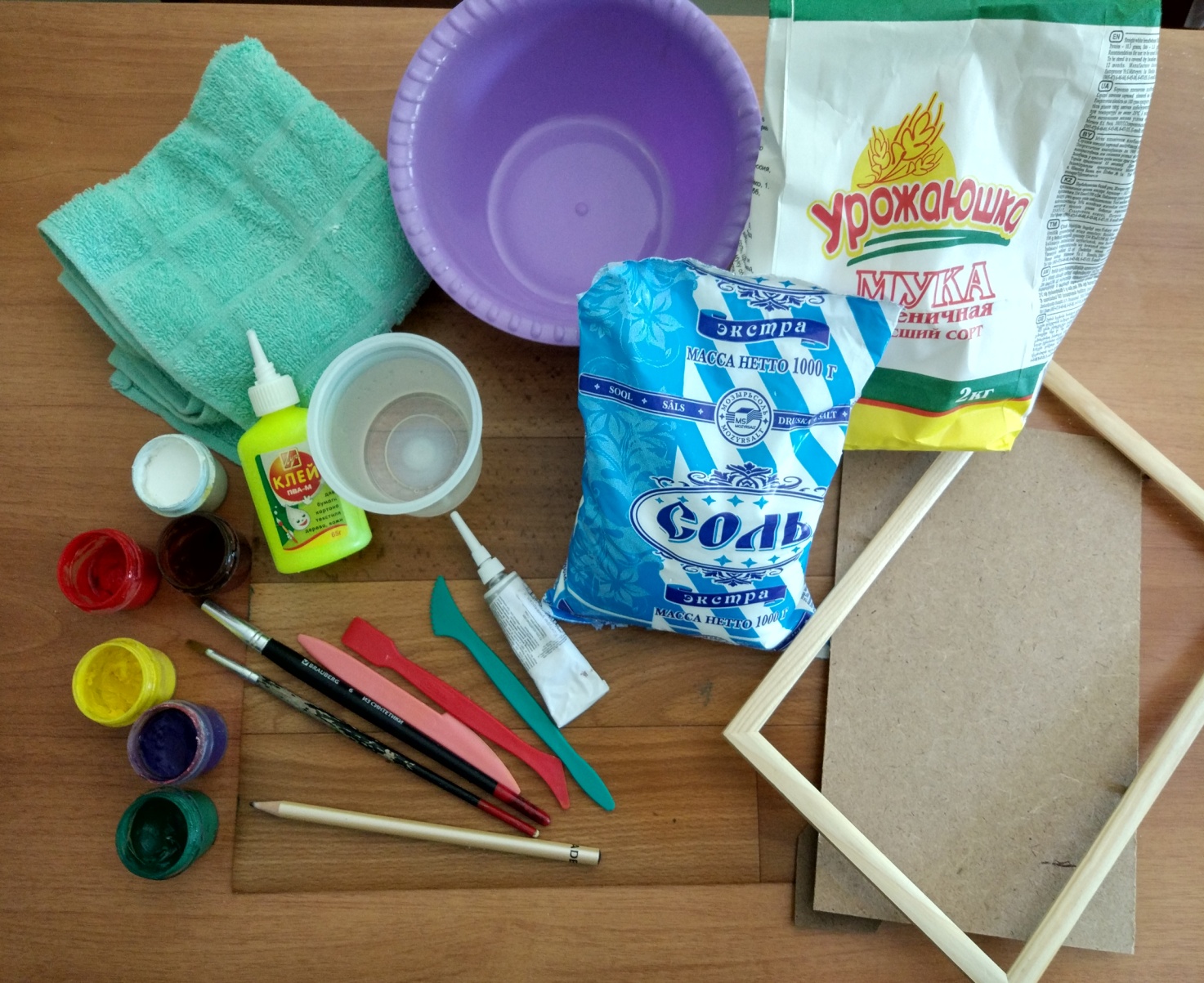 9Приложение 2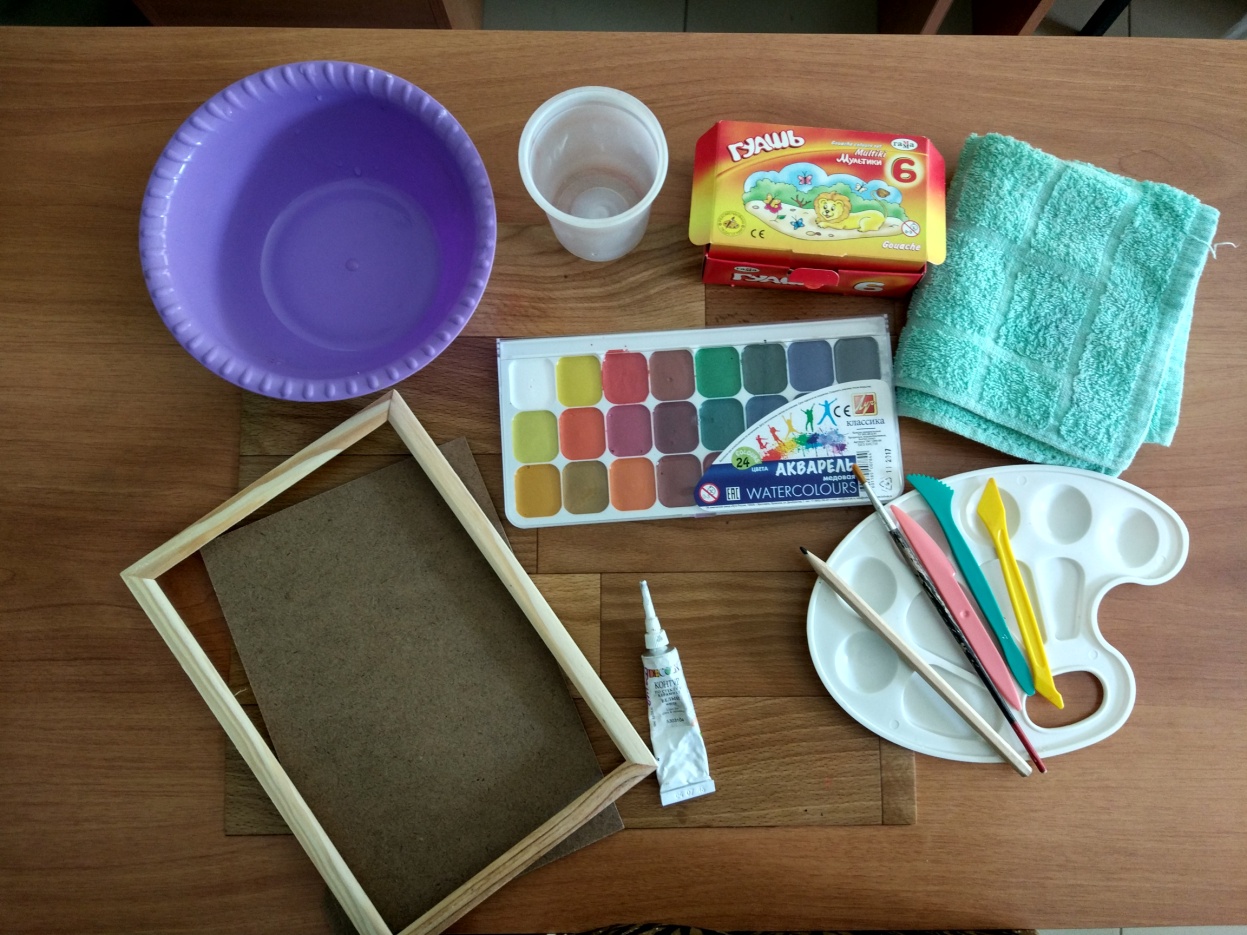 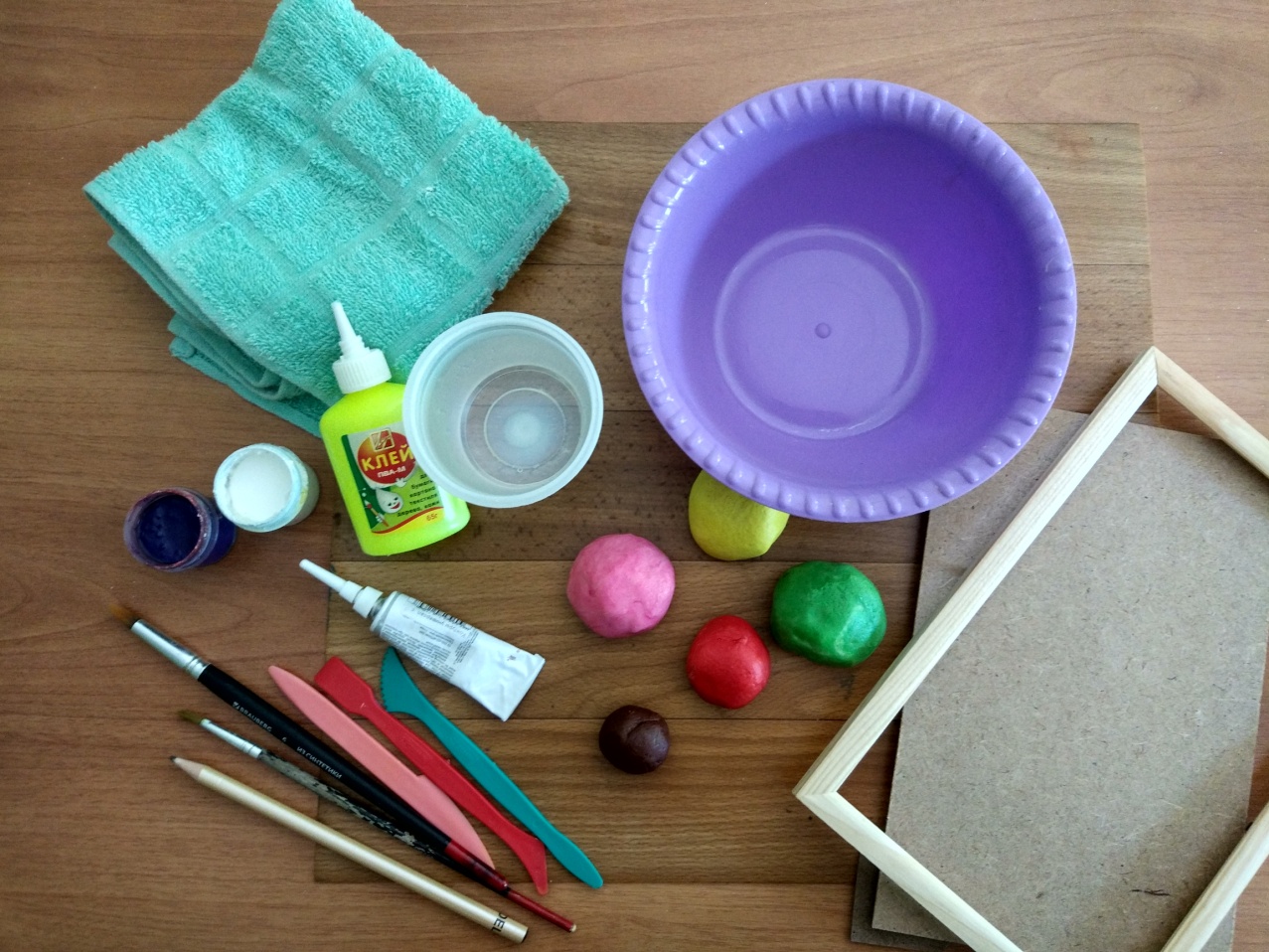 10Приложение 3 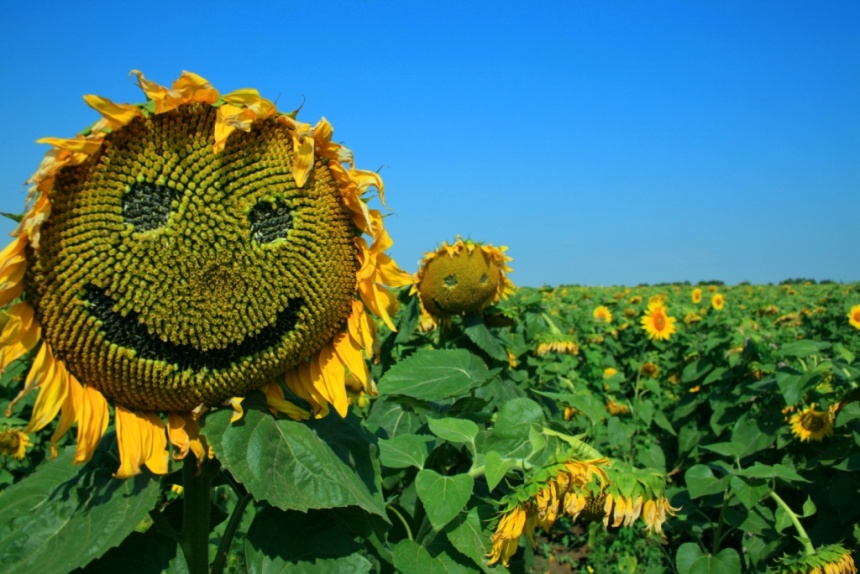 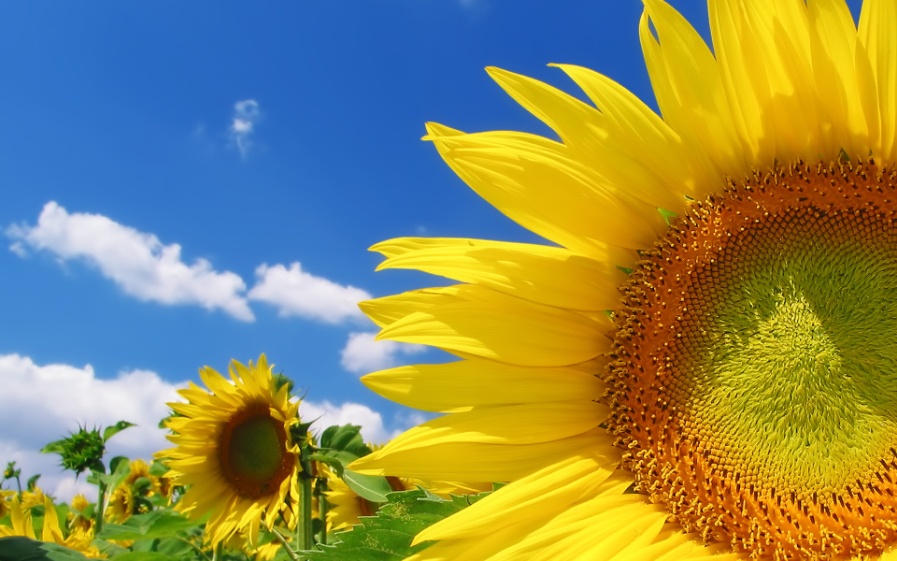 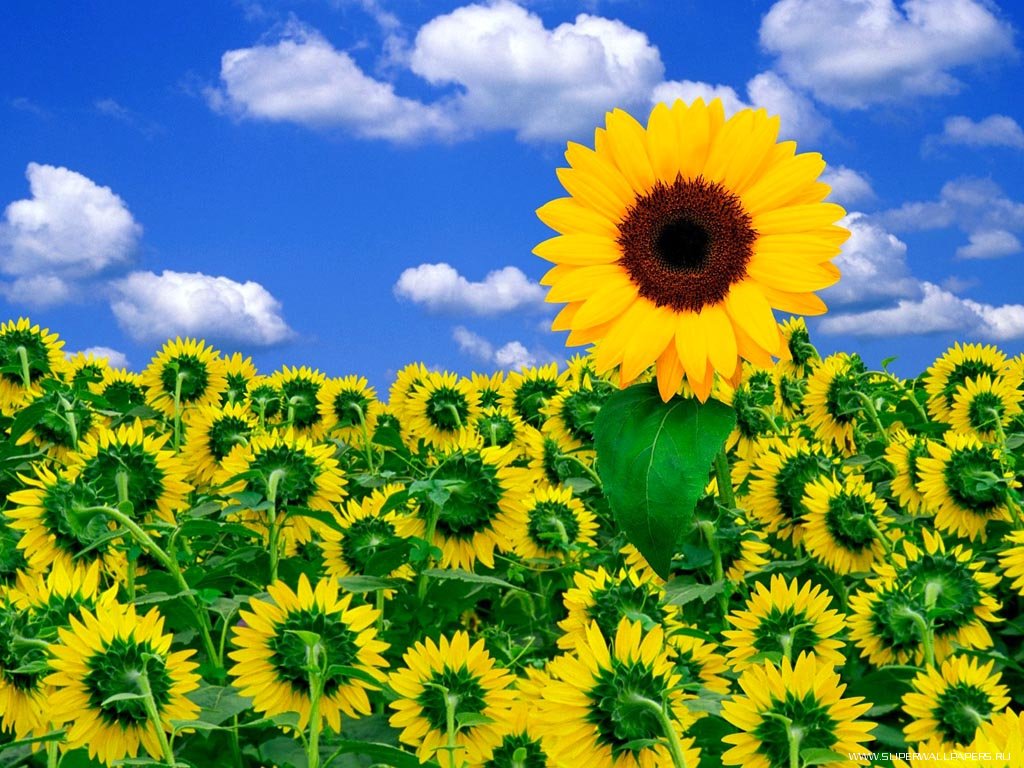 11Приложение 4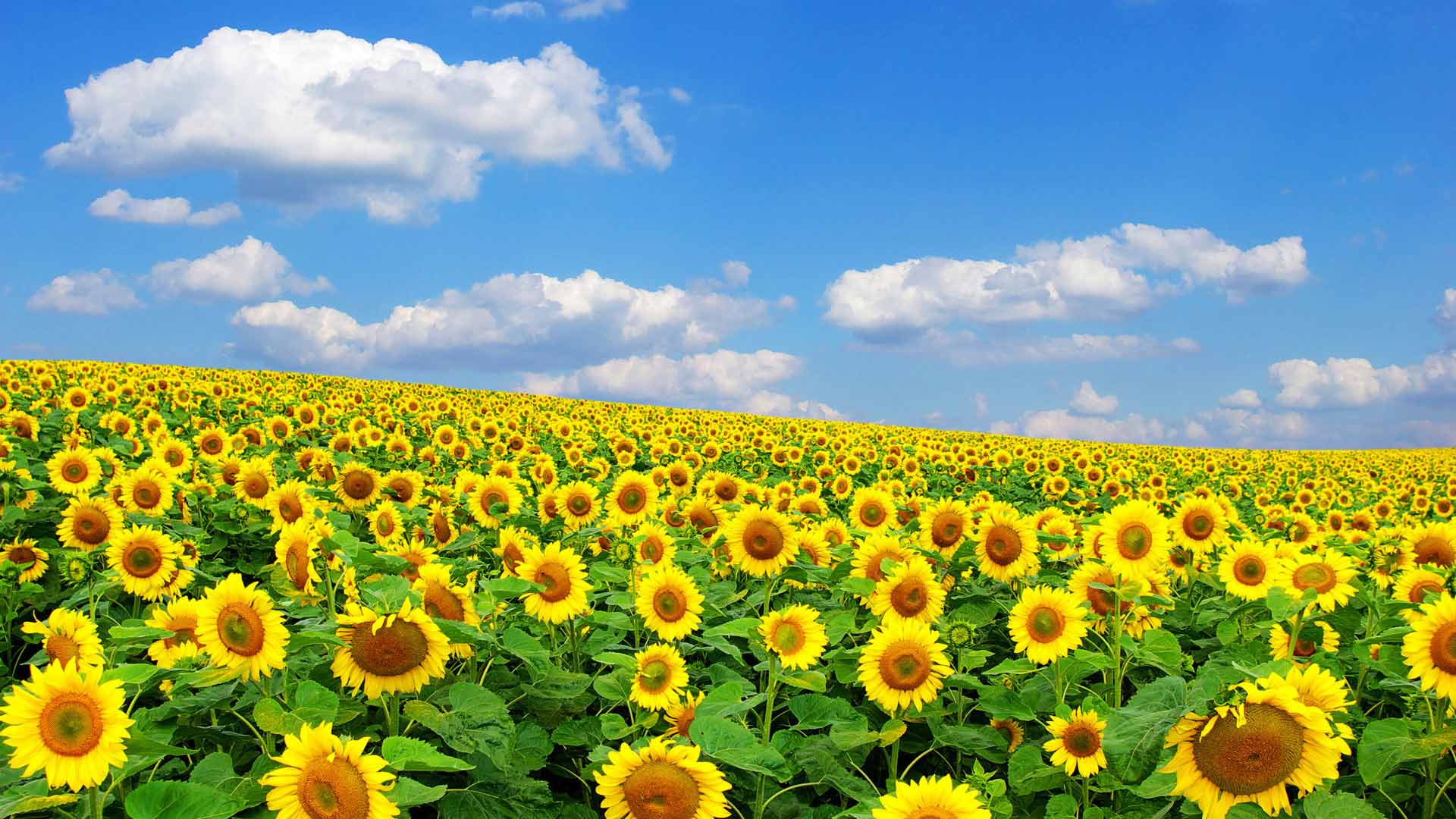 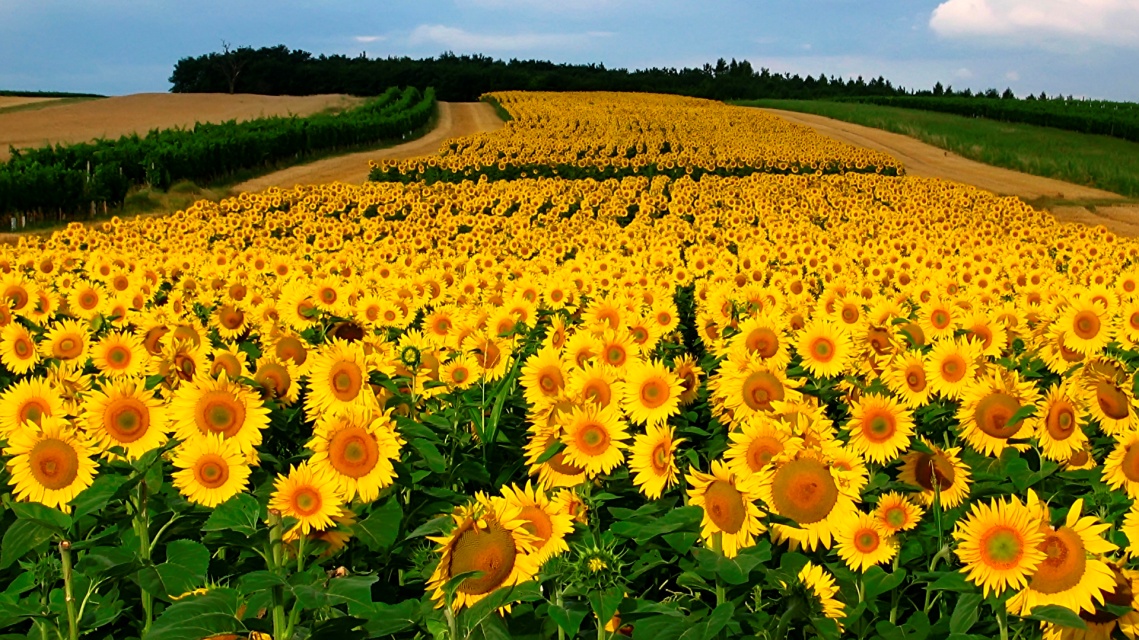 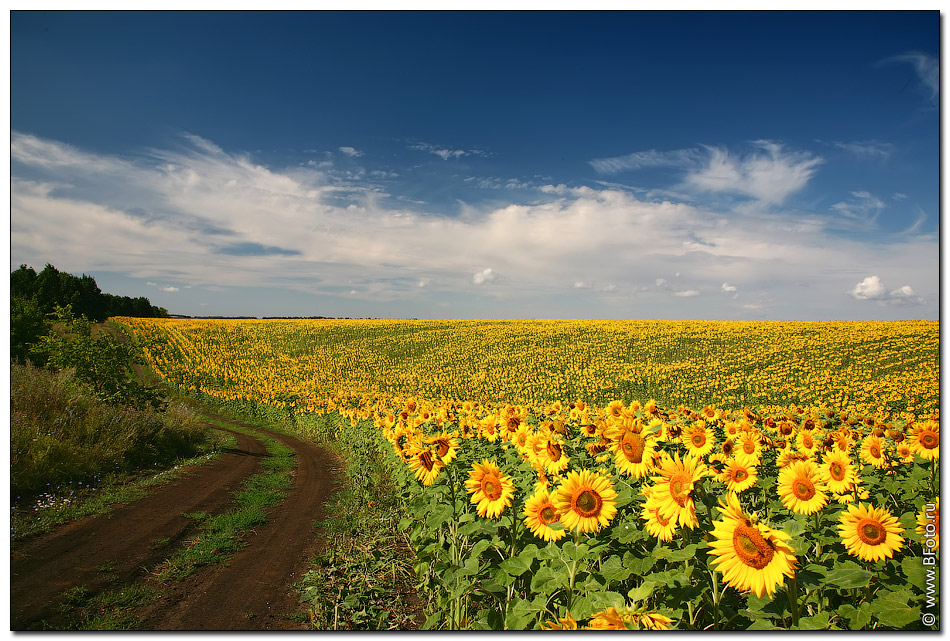 12Приложение 5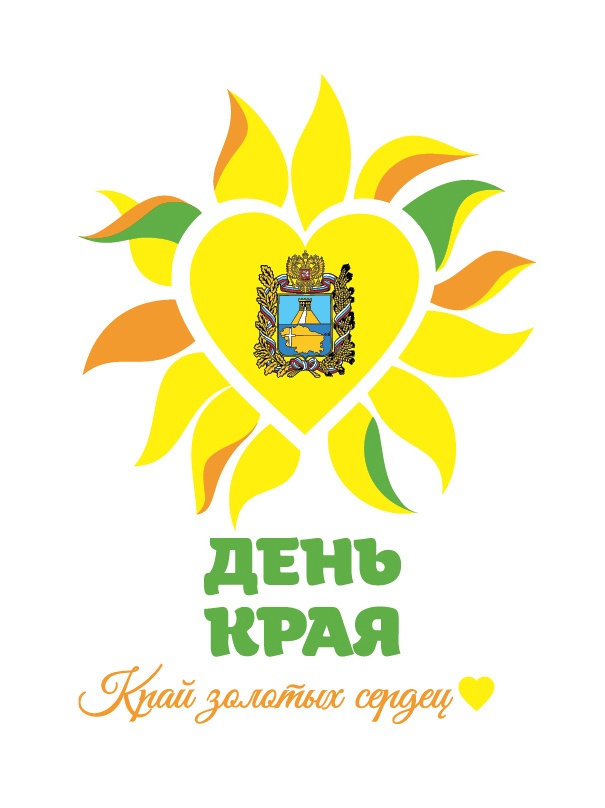 13Приложение 6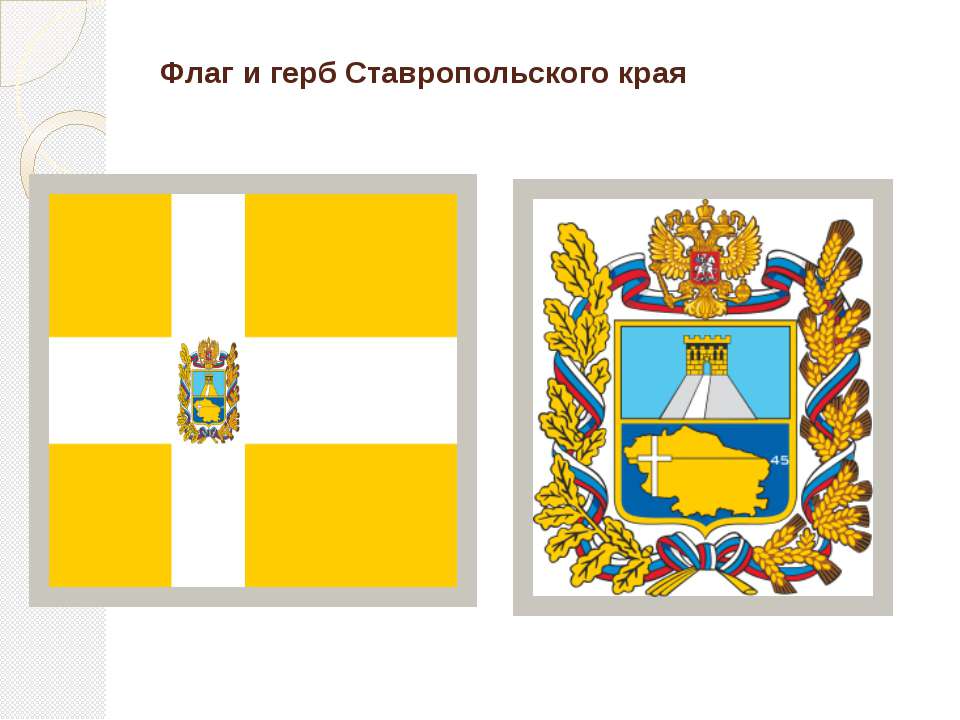 14Приложение 7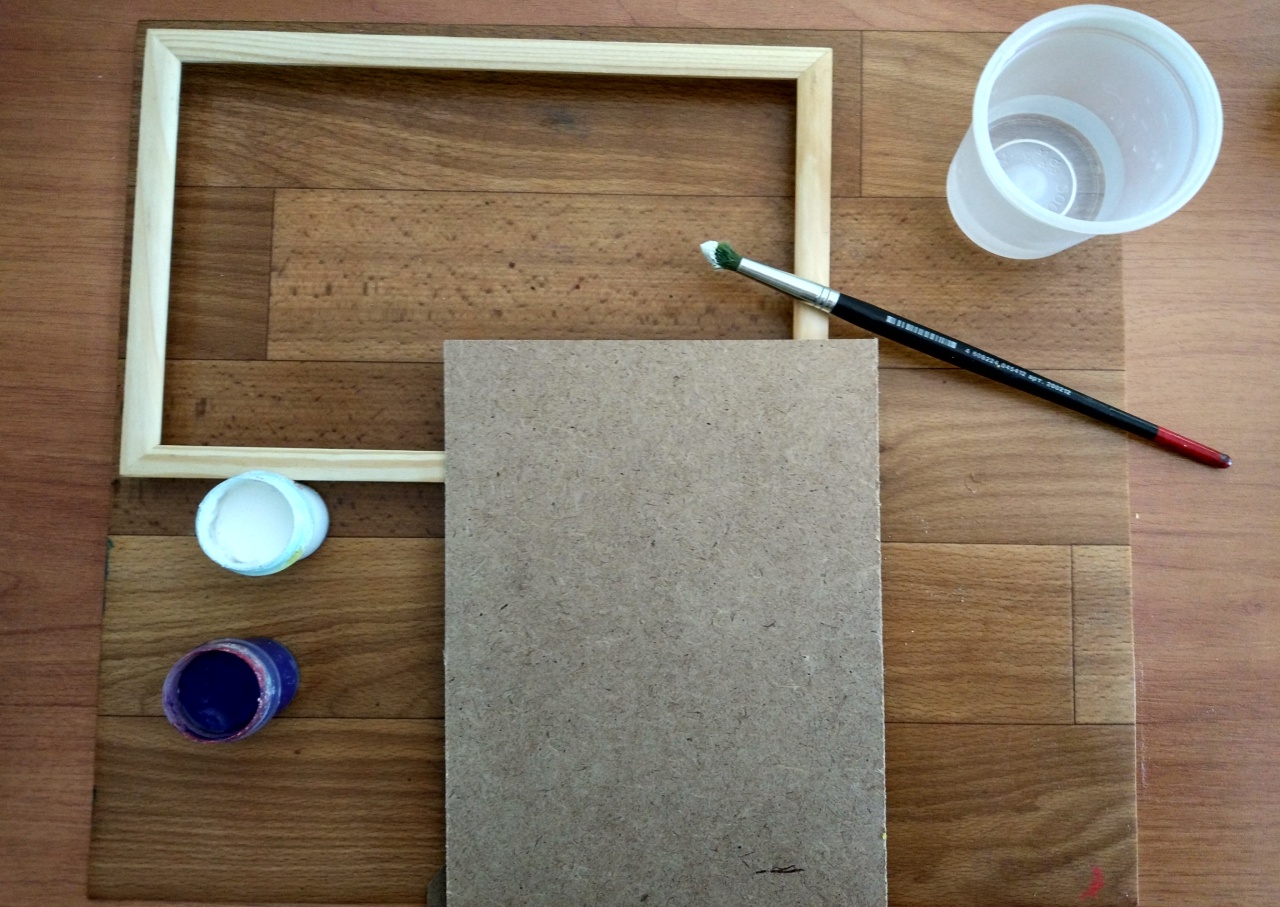 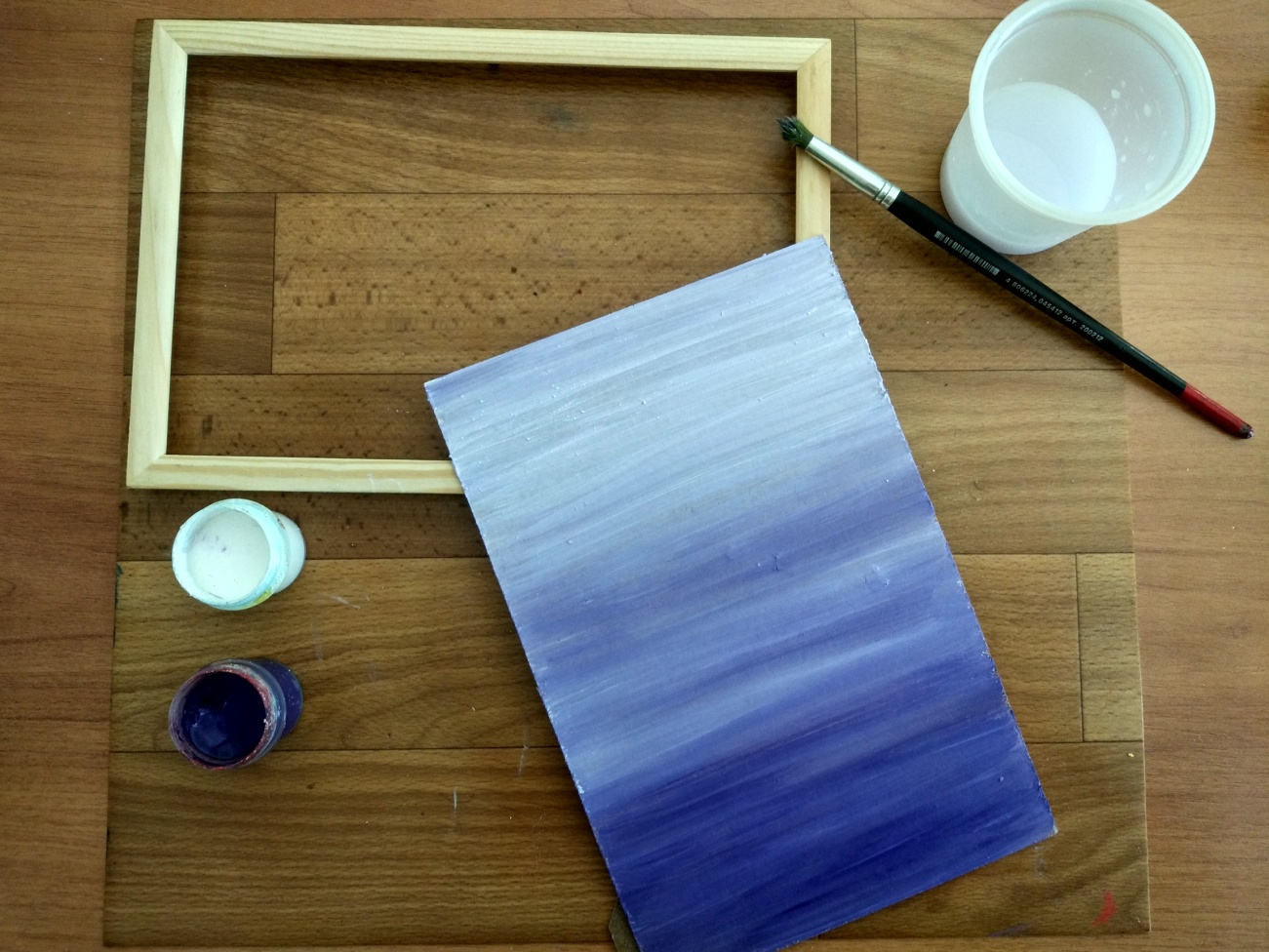 15Приложение 8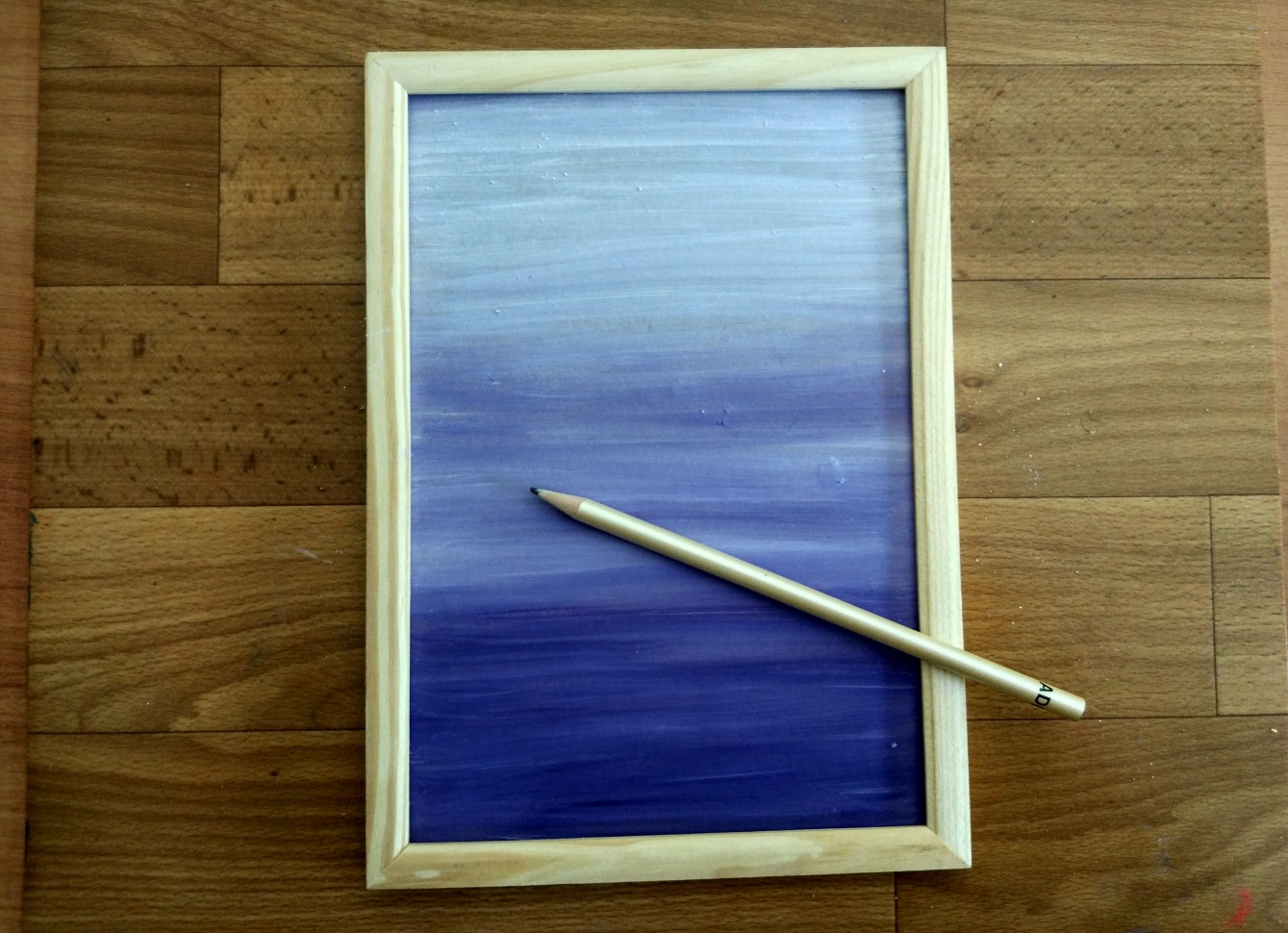 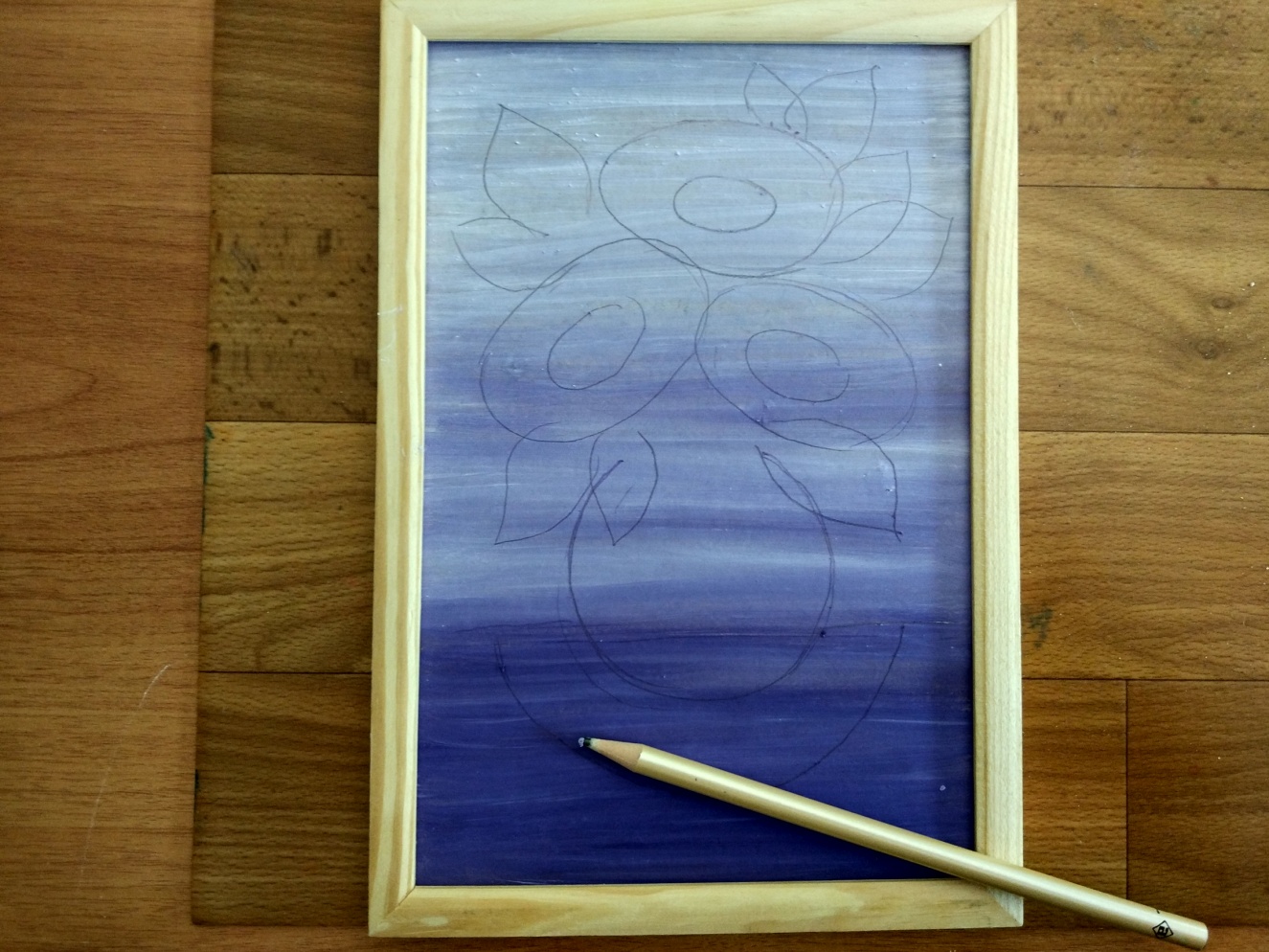 16Приложение 9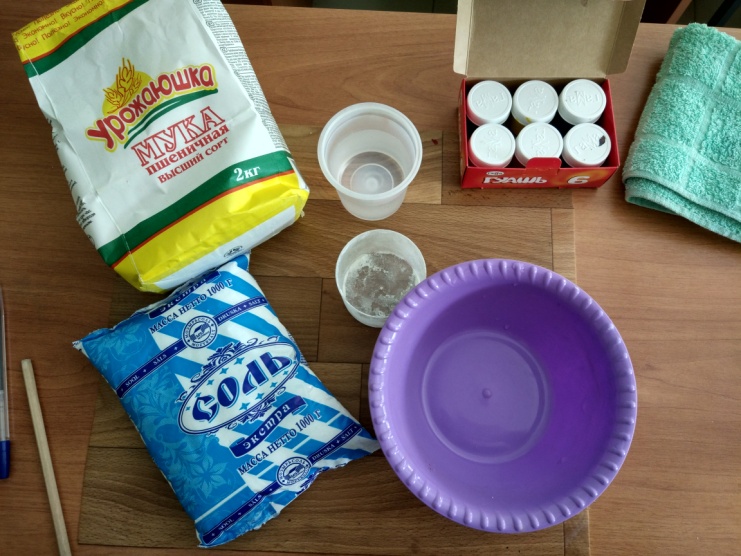 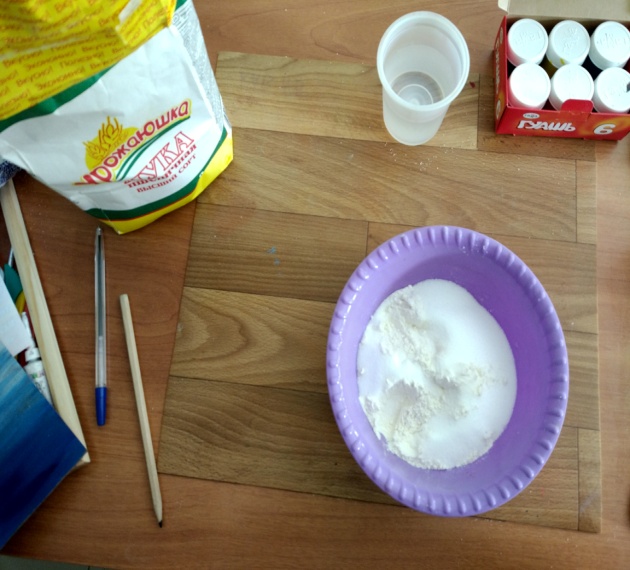 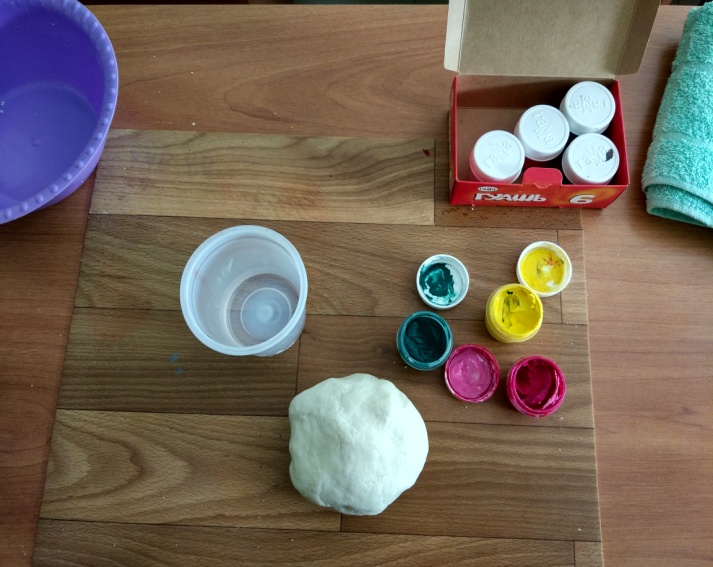 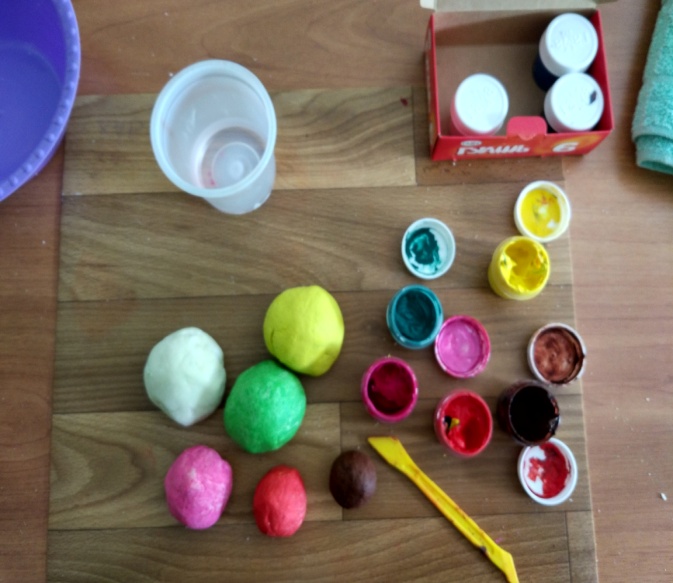 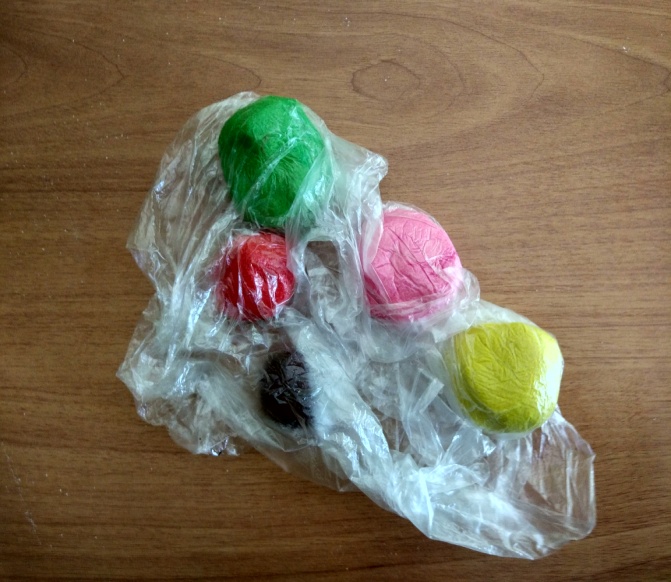 17Приложение 10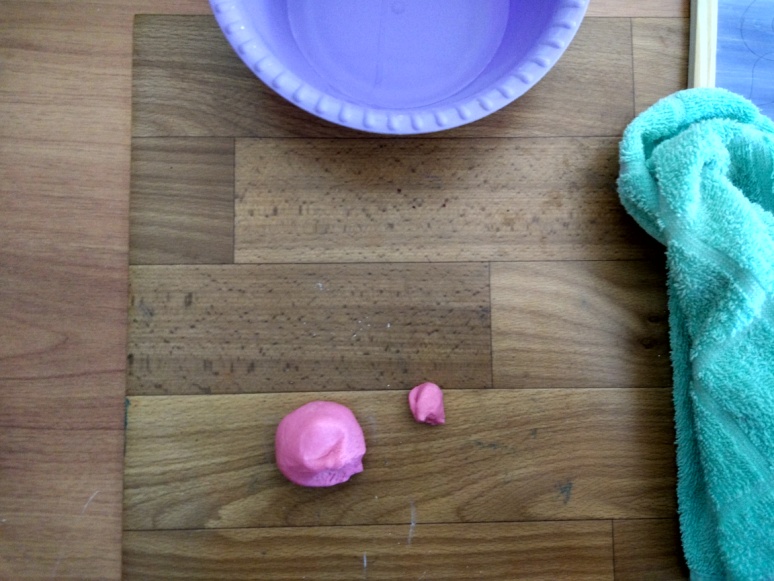 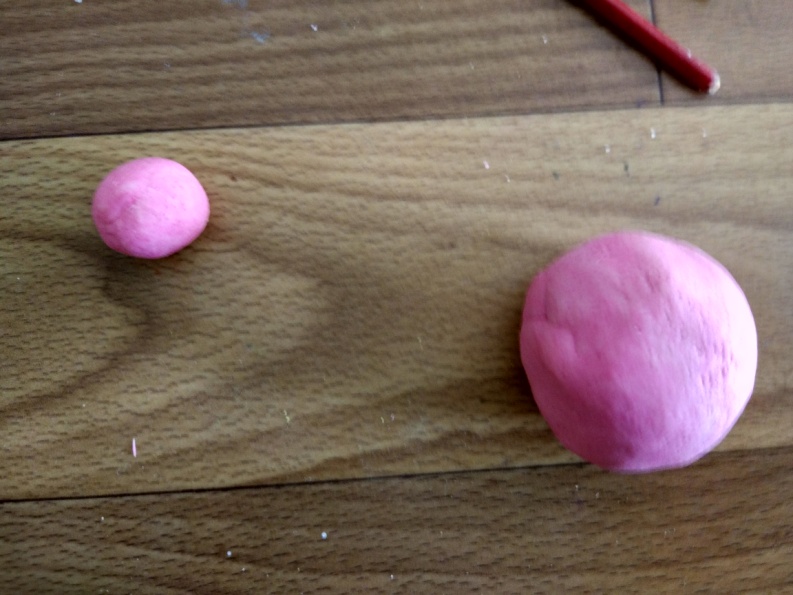 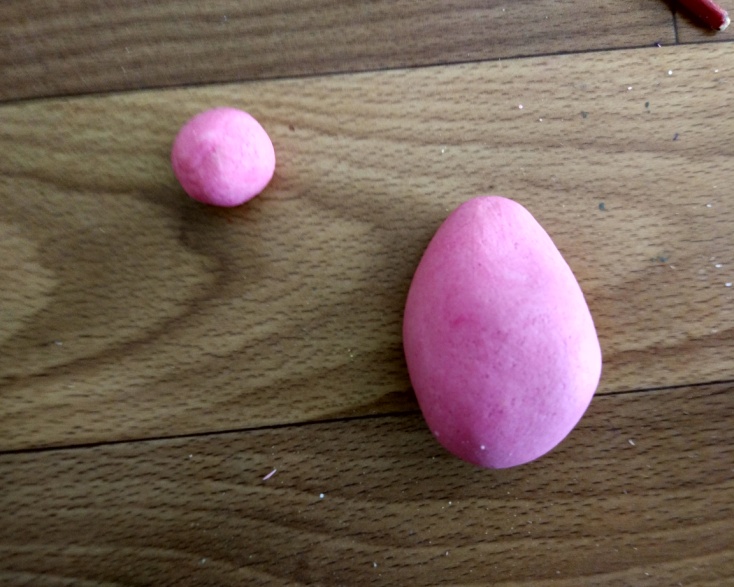 18Приложение 11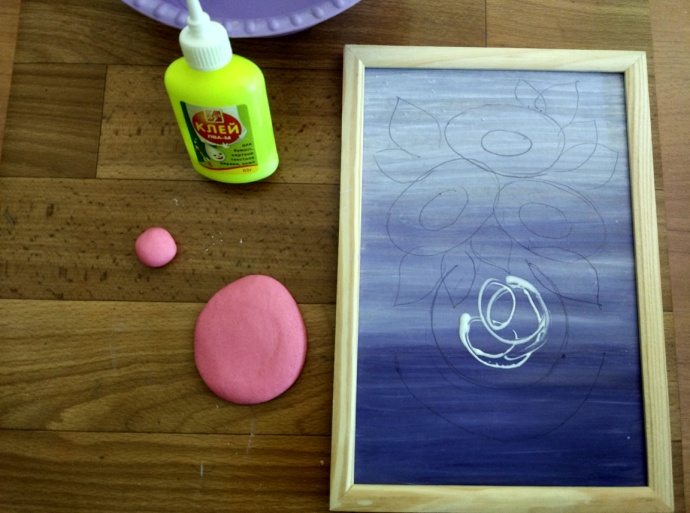 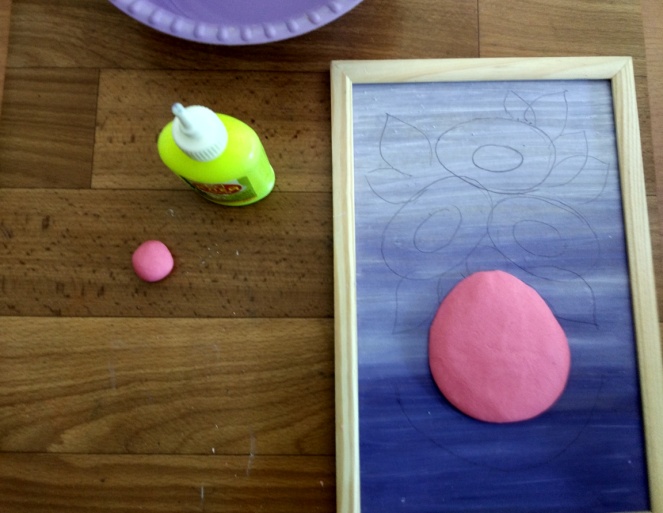 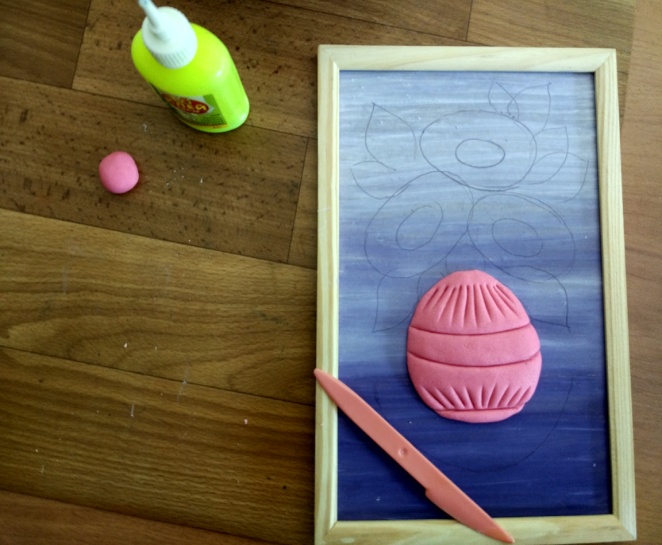 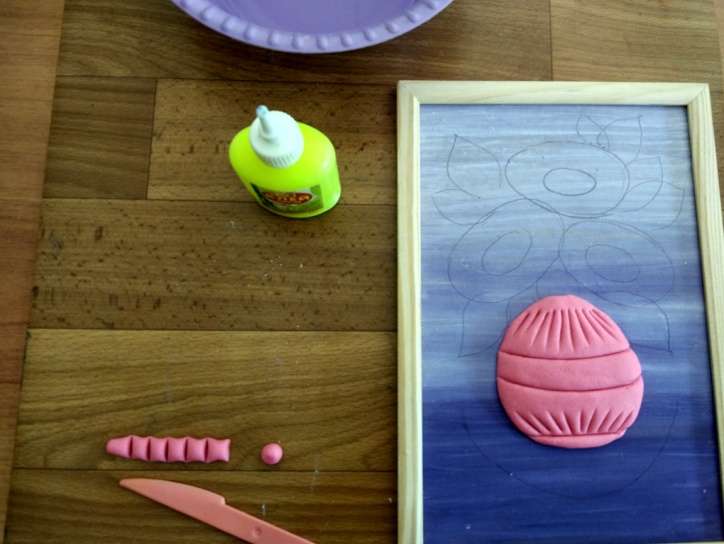 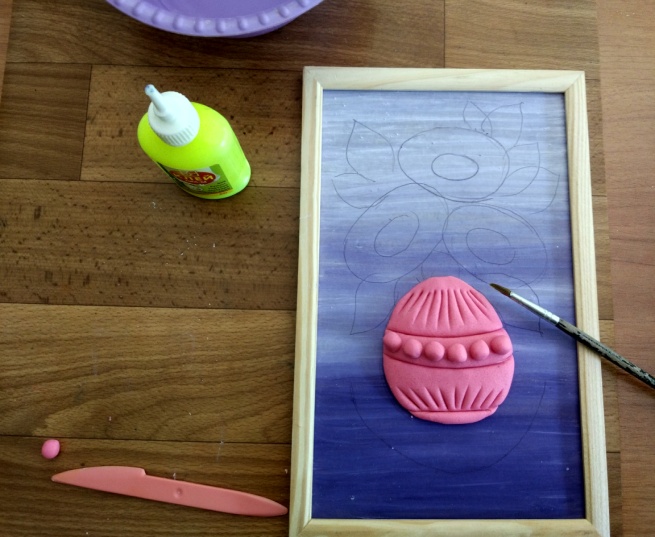 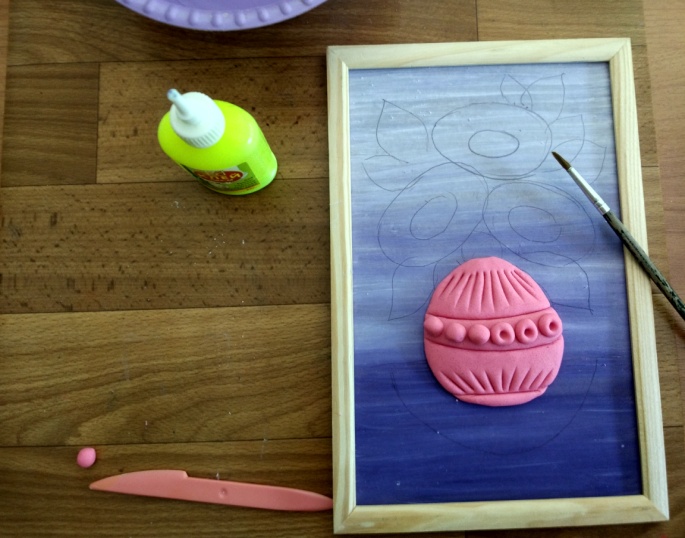 19Приложение 12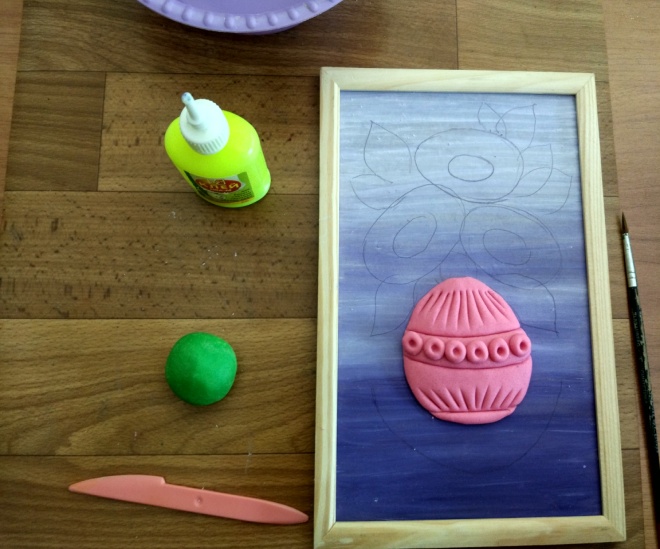 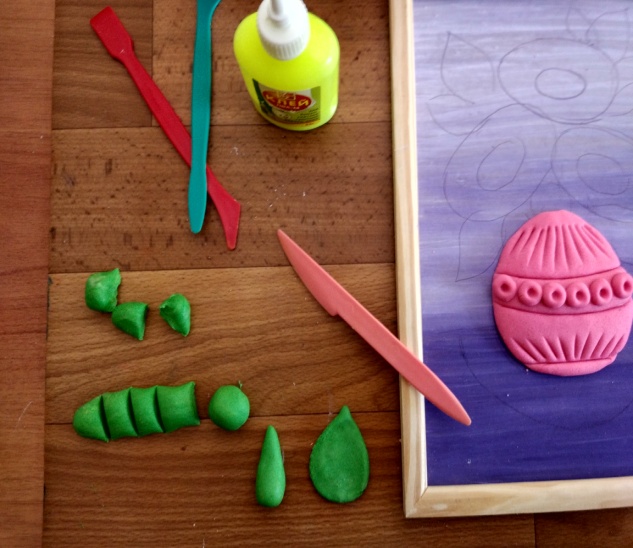 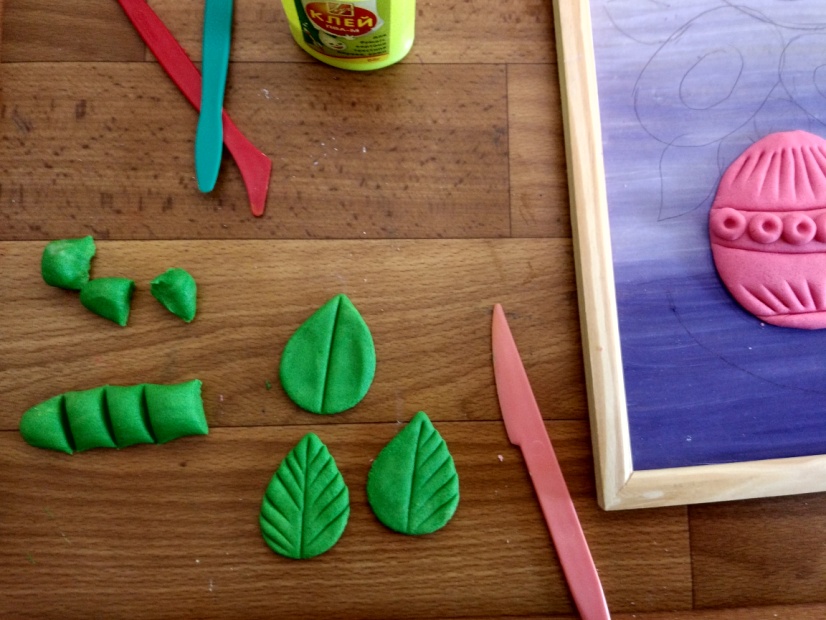 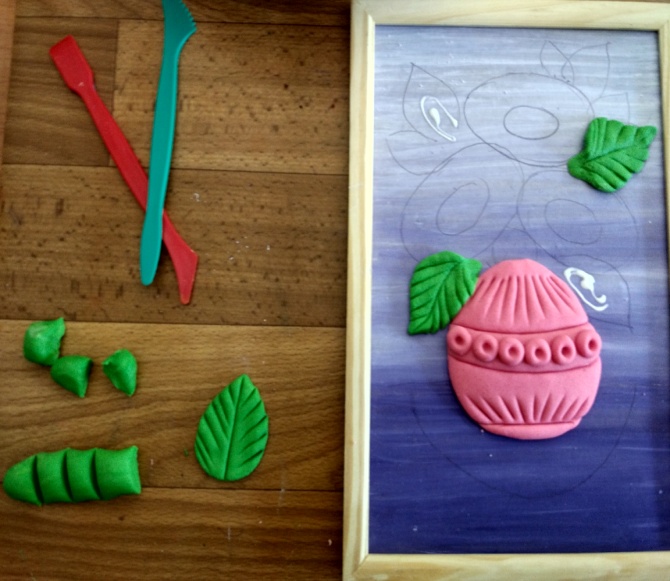 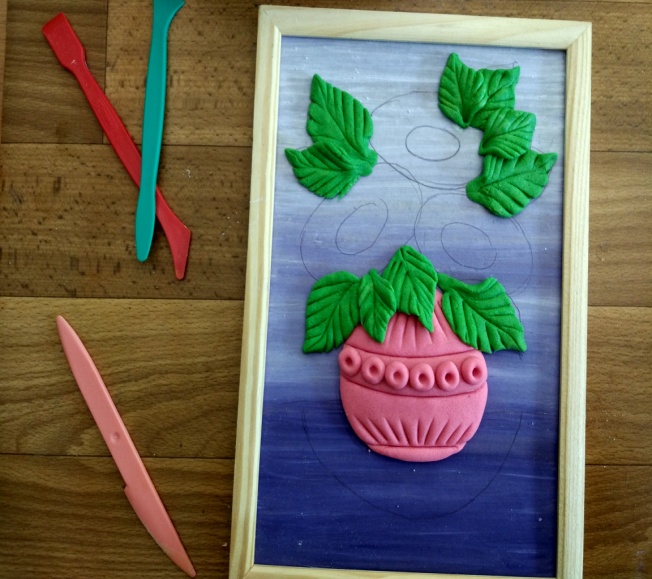 20Приложение 13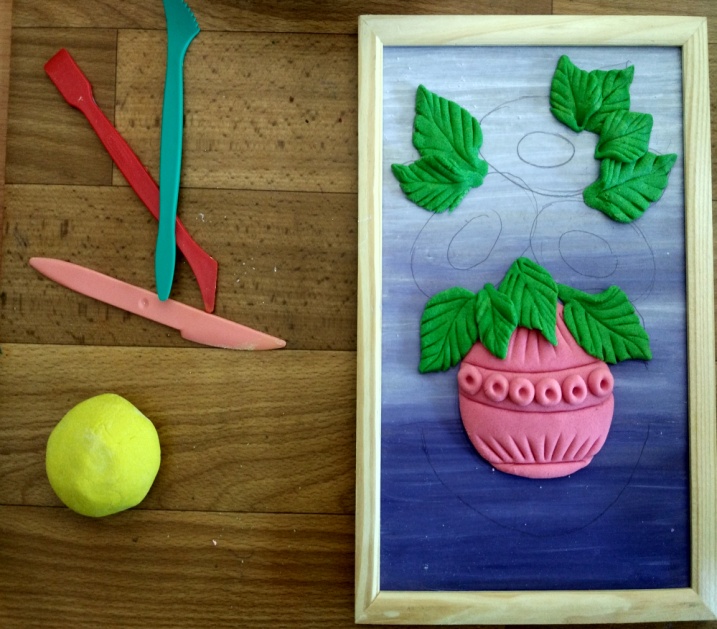 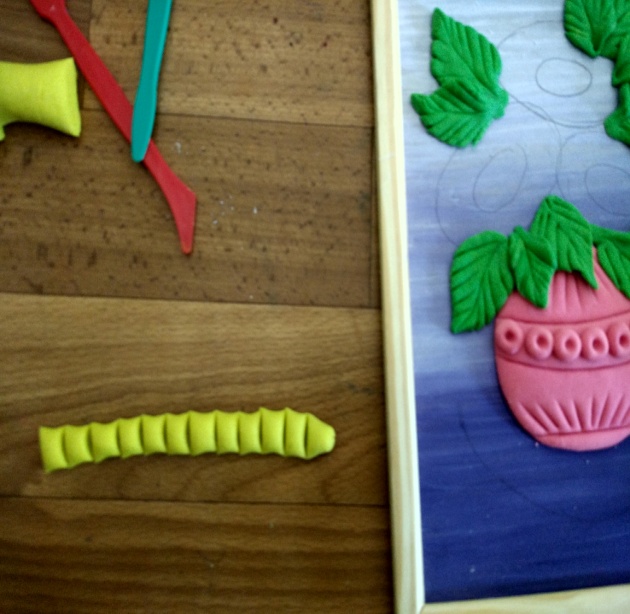 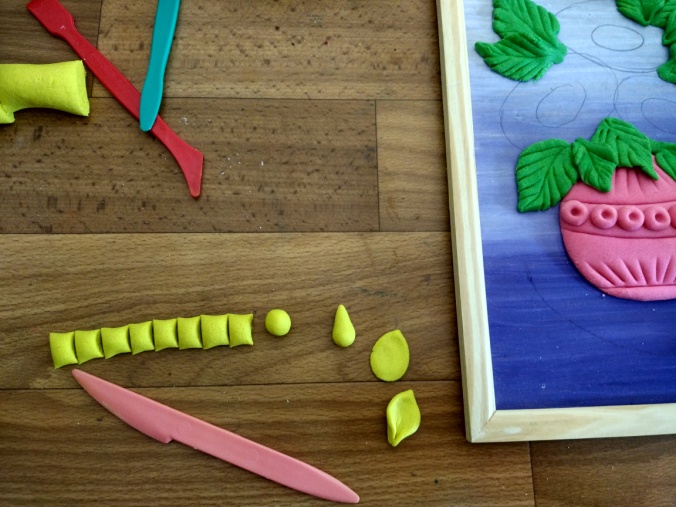 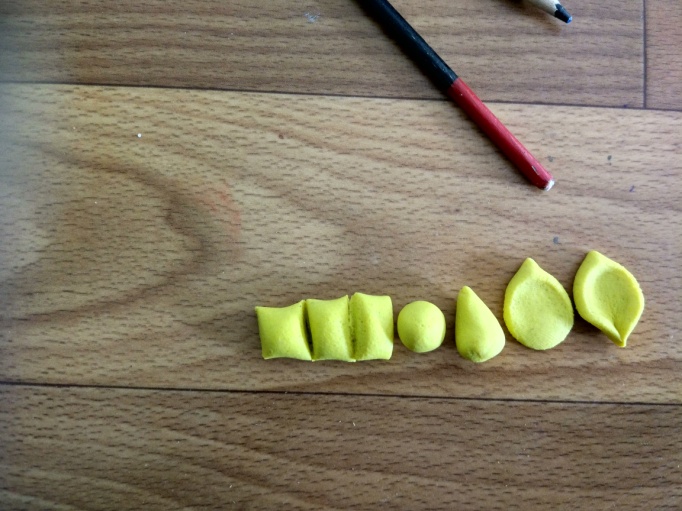 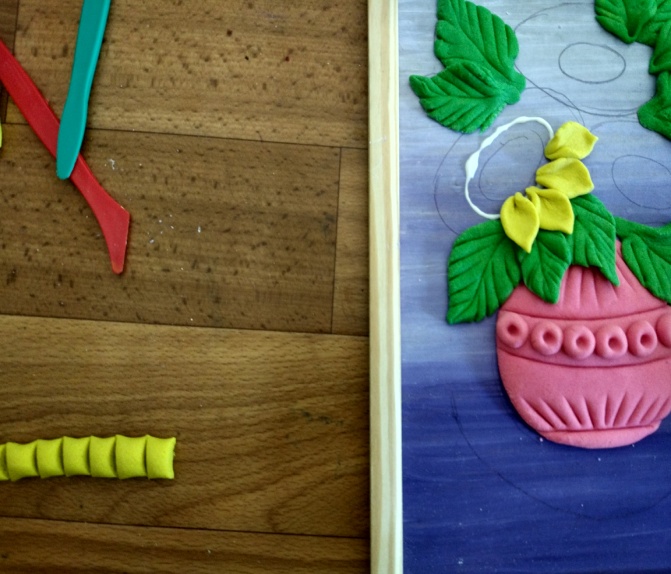 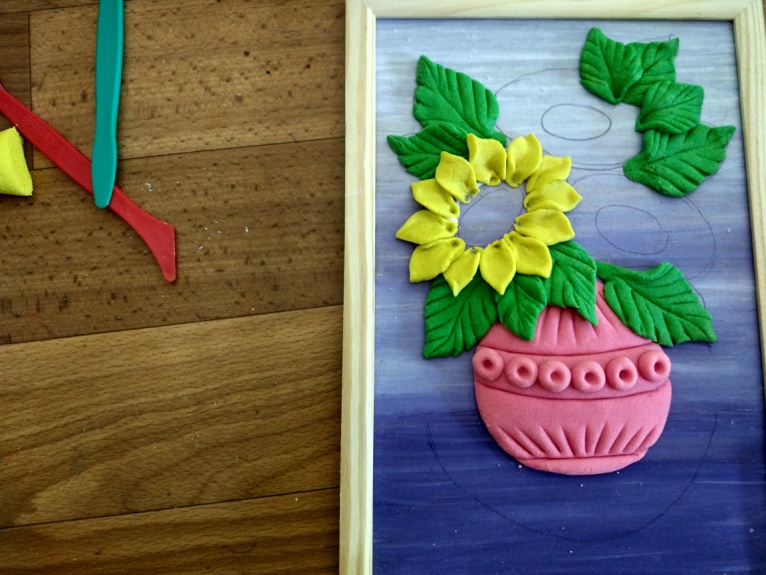 21Приложение 14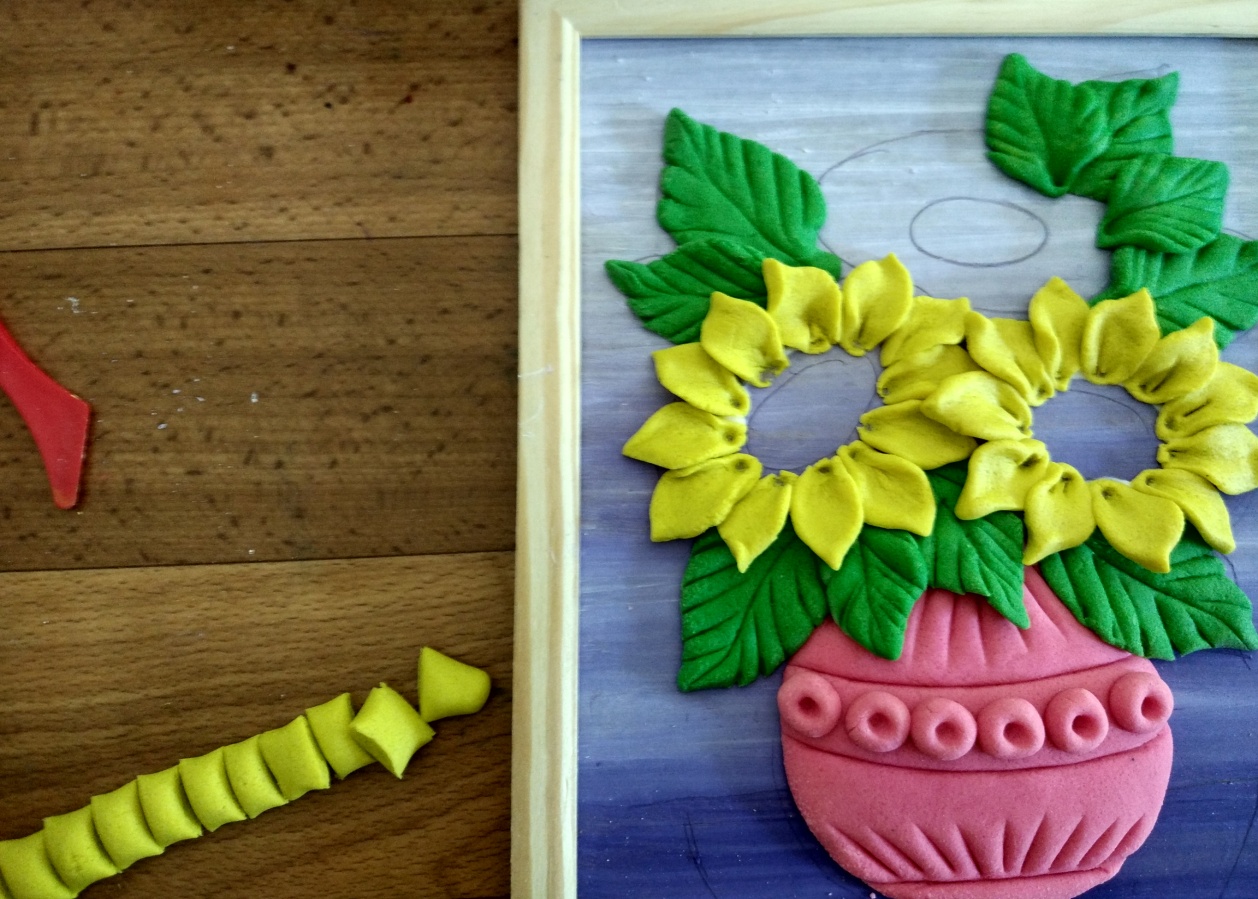 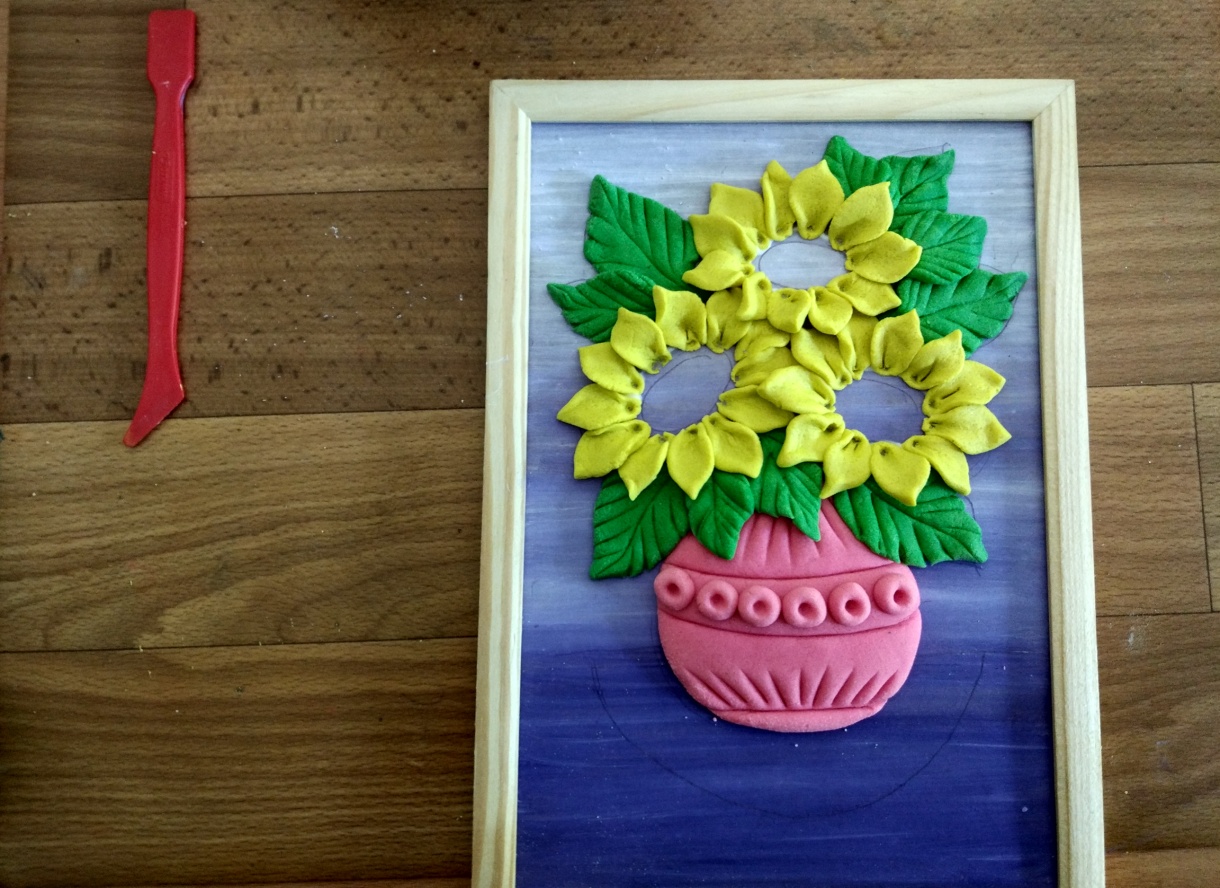 22Приложение 15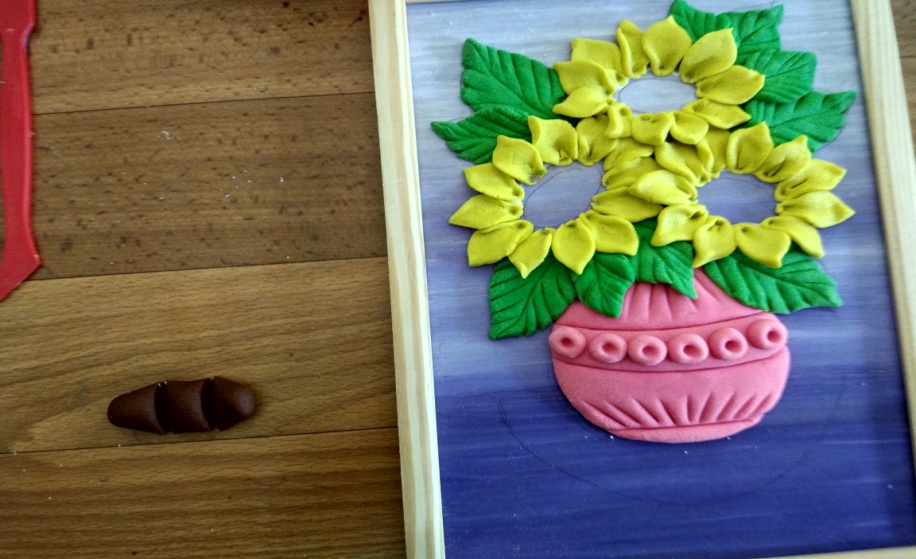 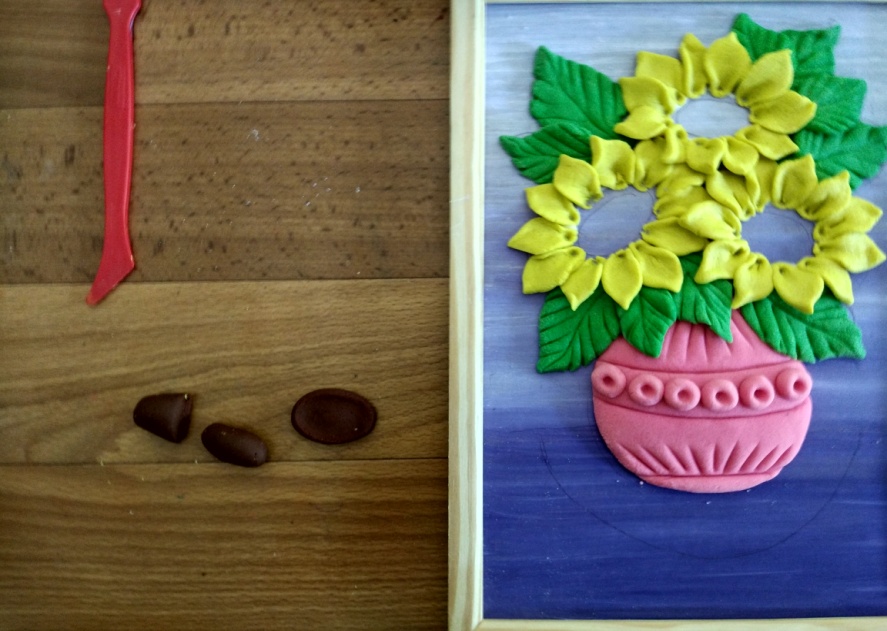 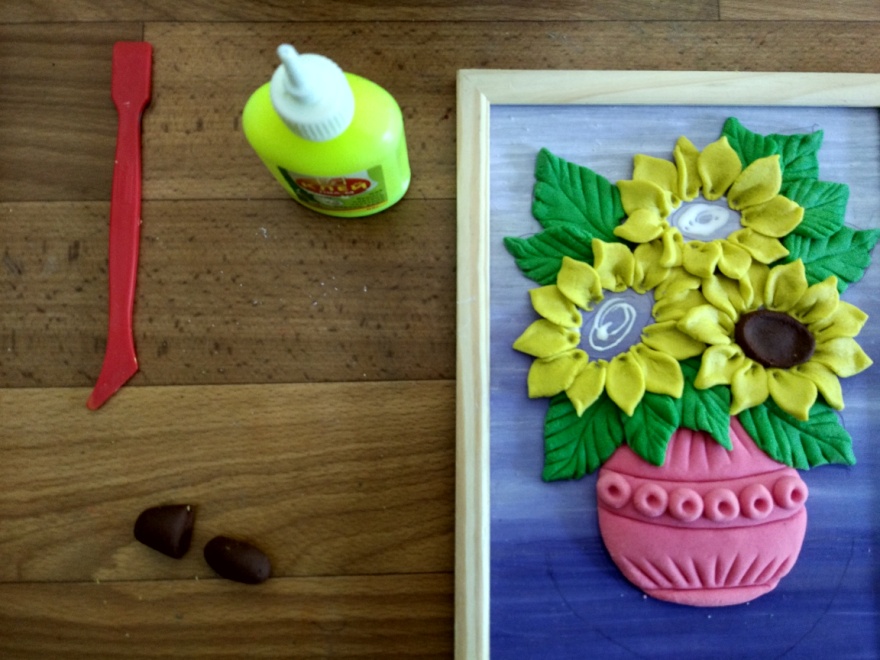 23Приложение 16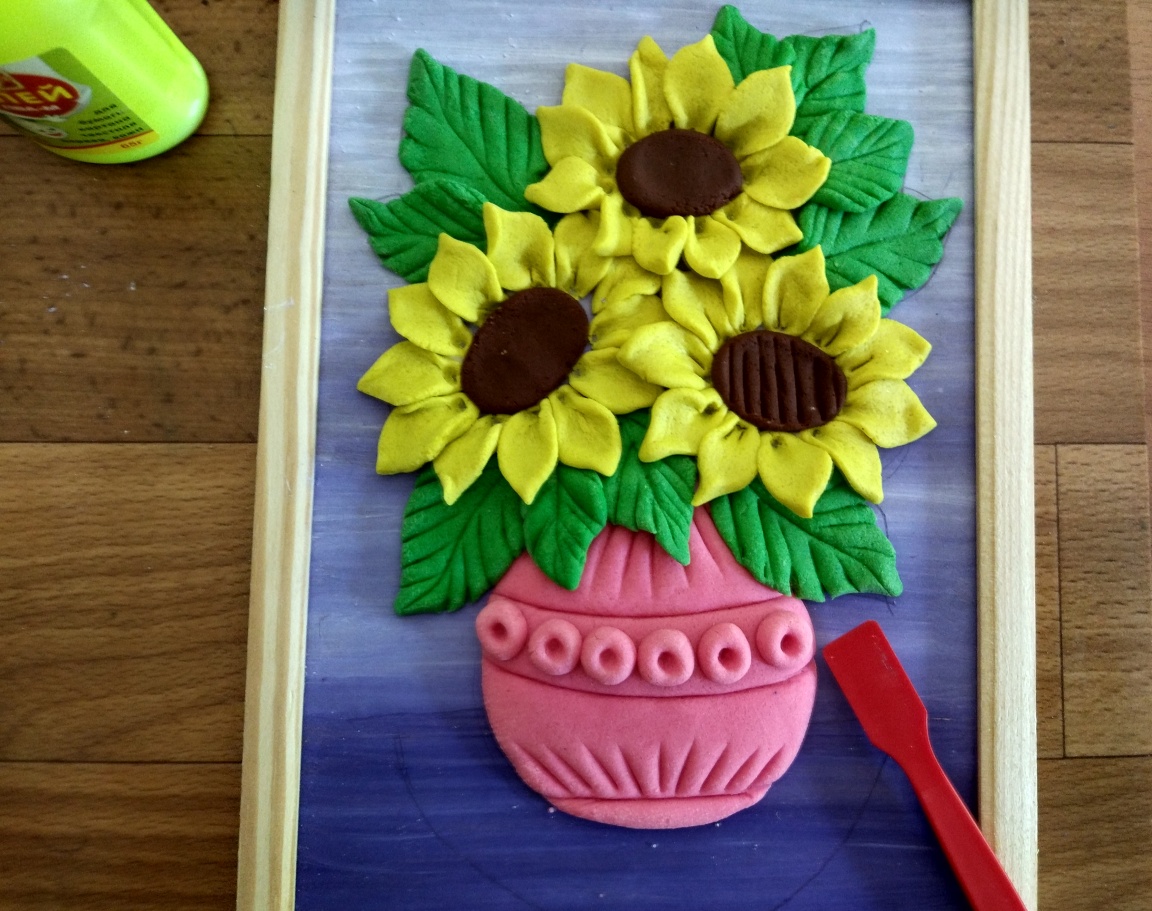 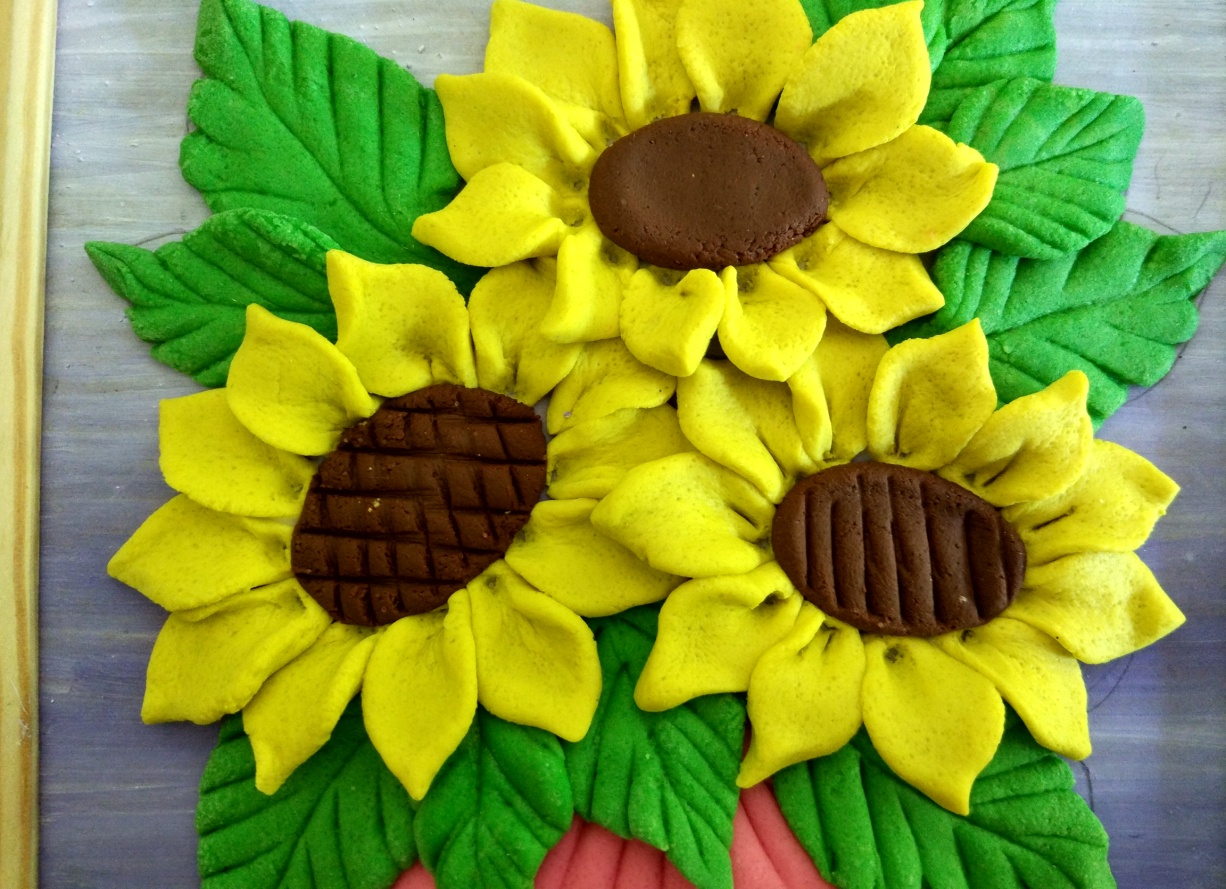 24Приложение 17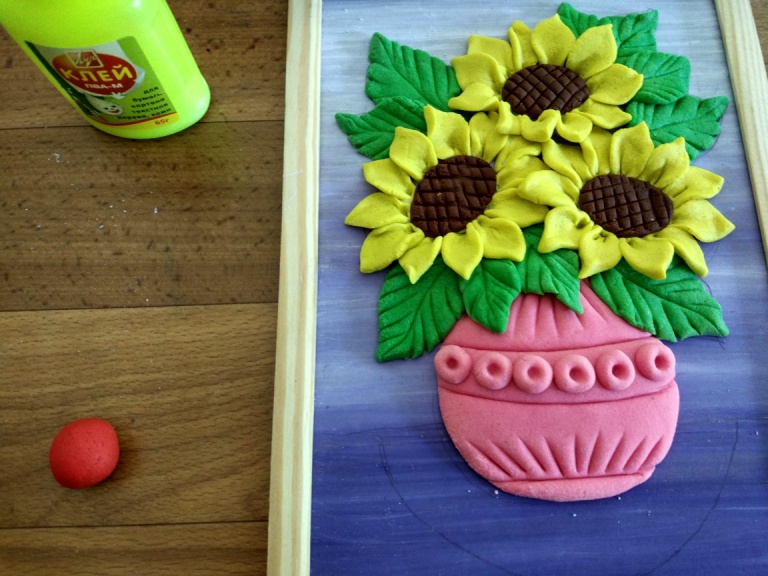 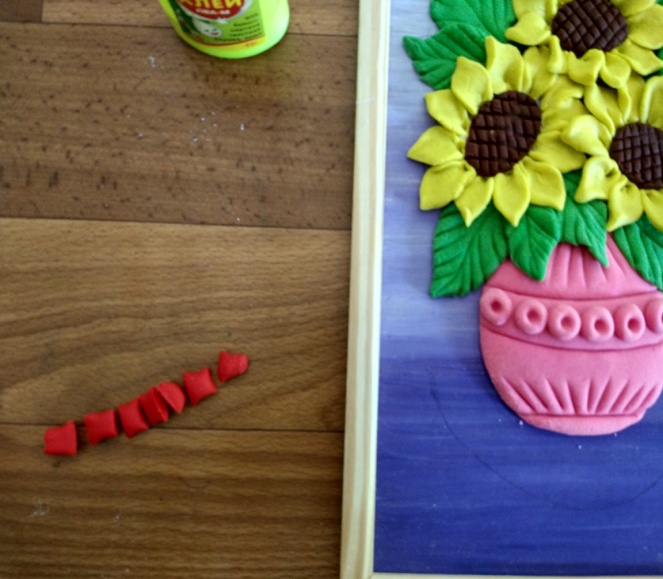 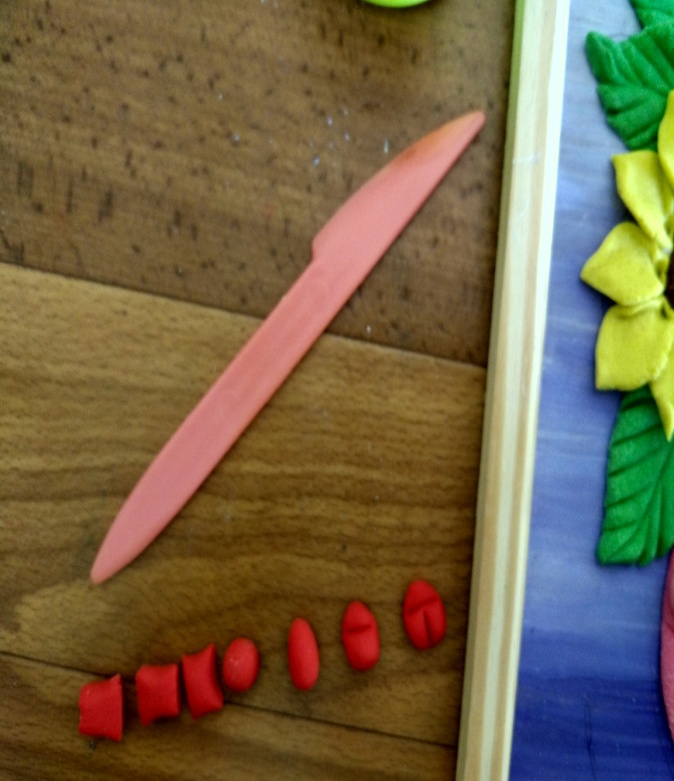 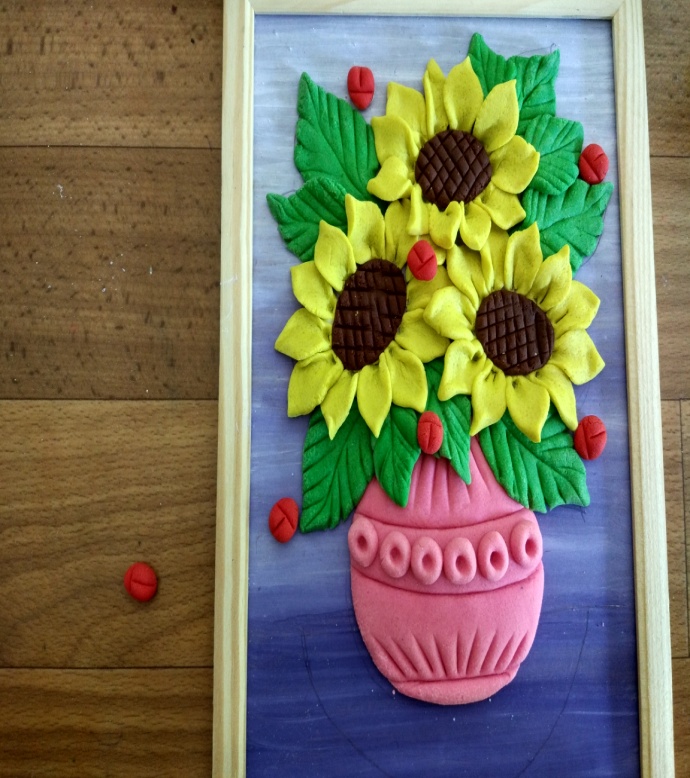 25Приложение 18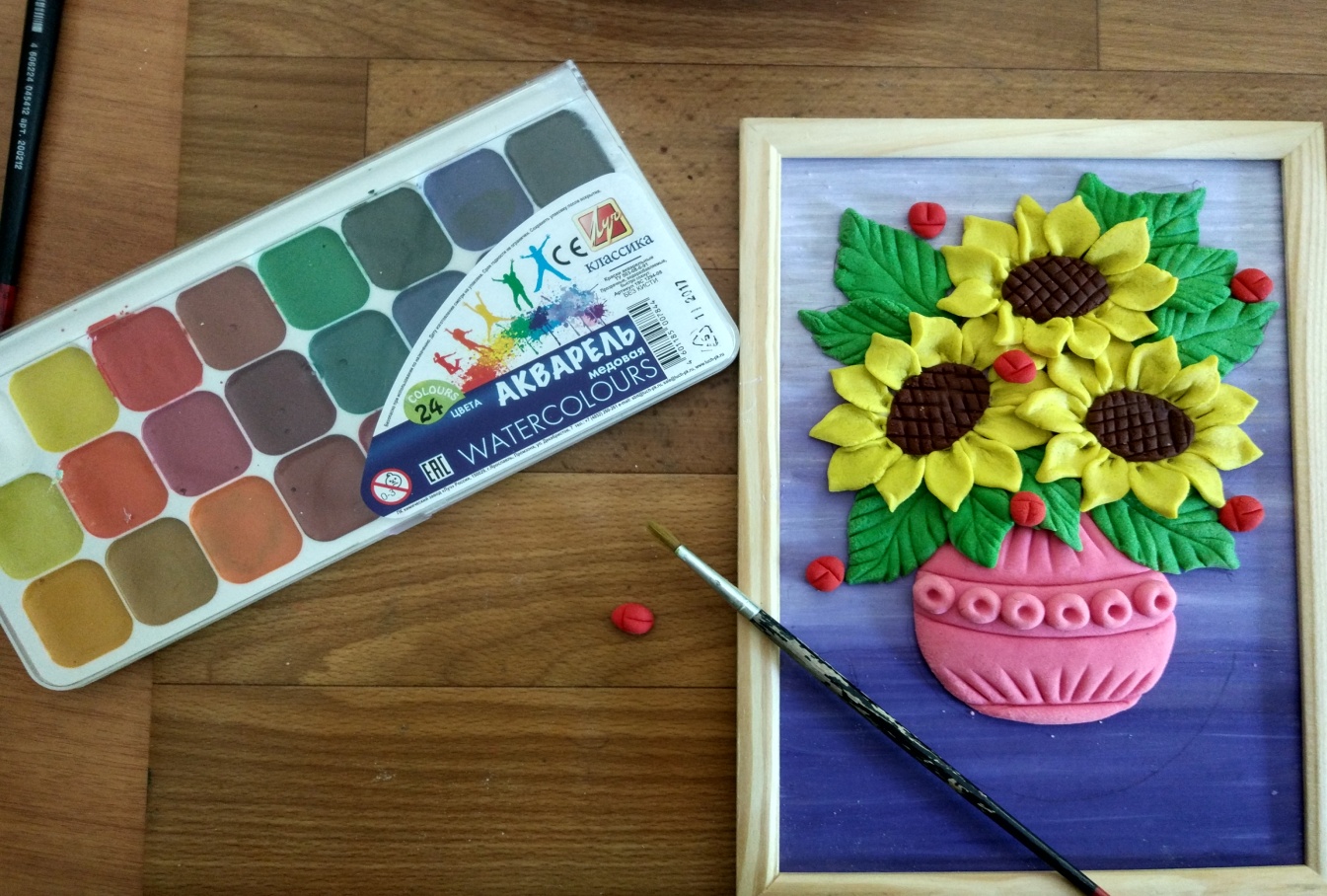 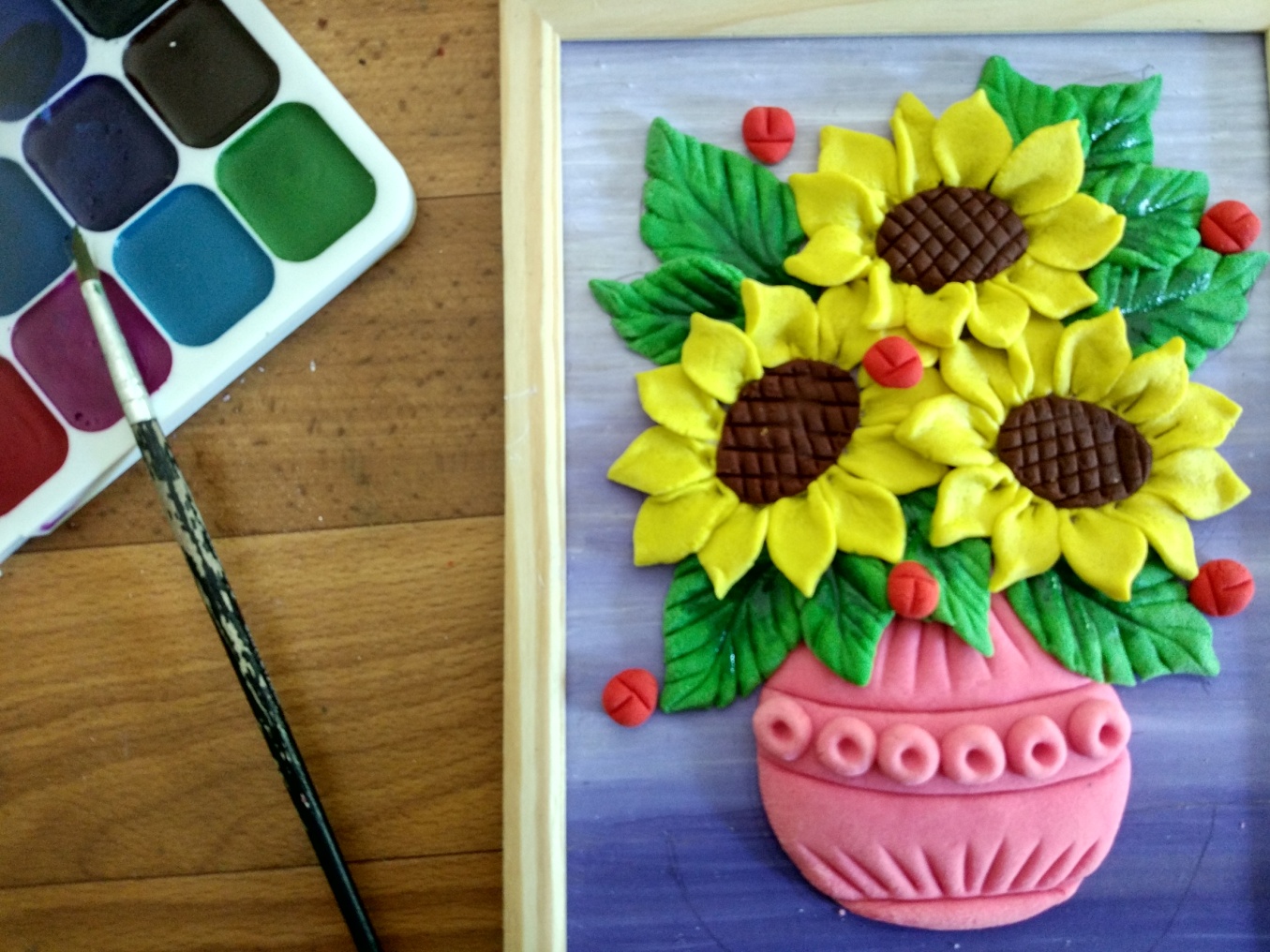 26Приложение 19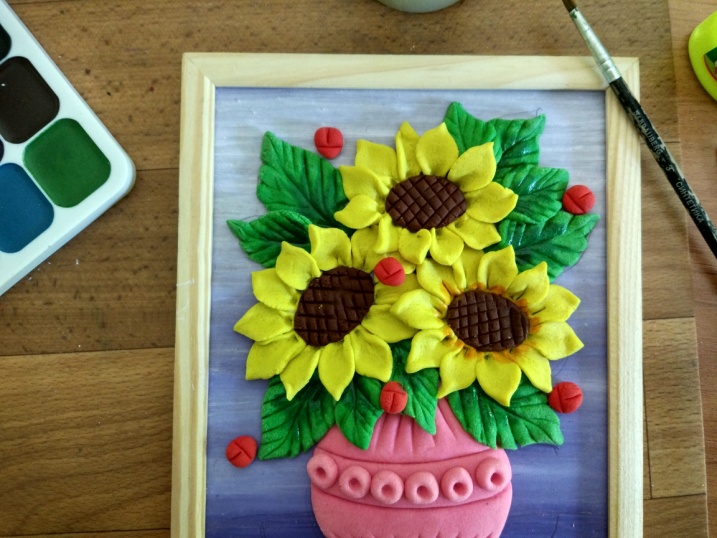 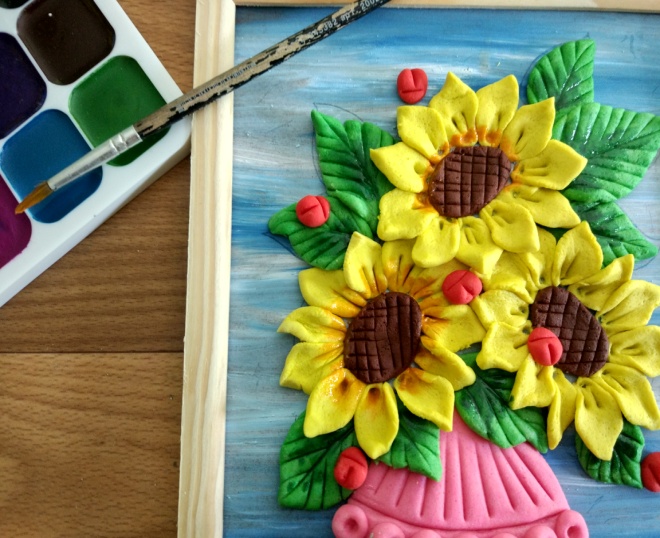 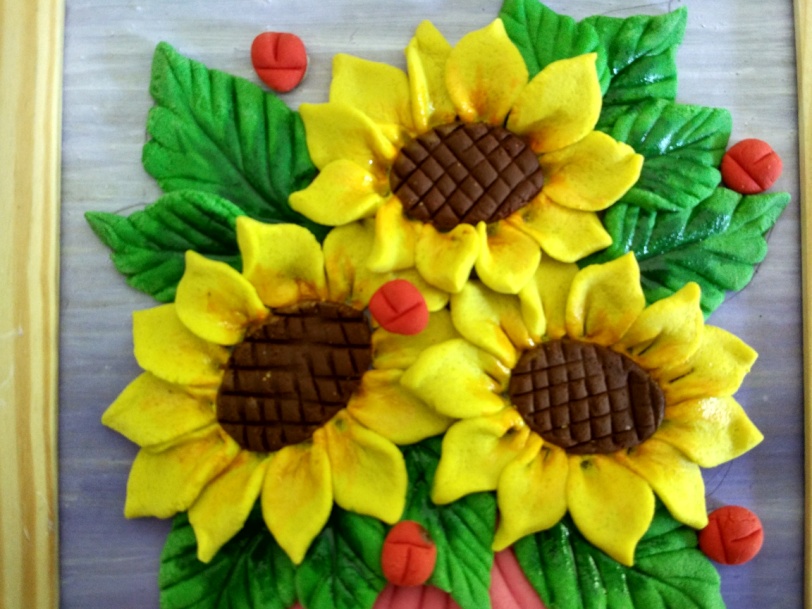 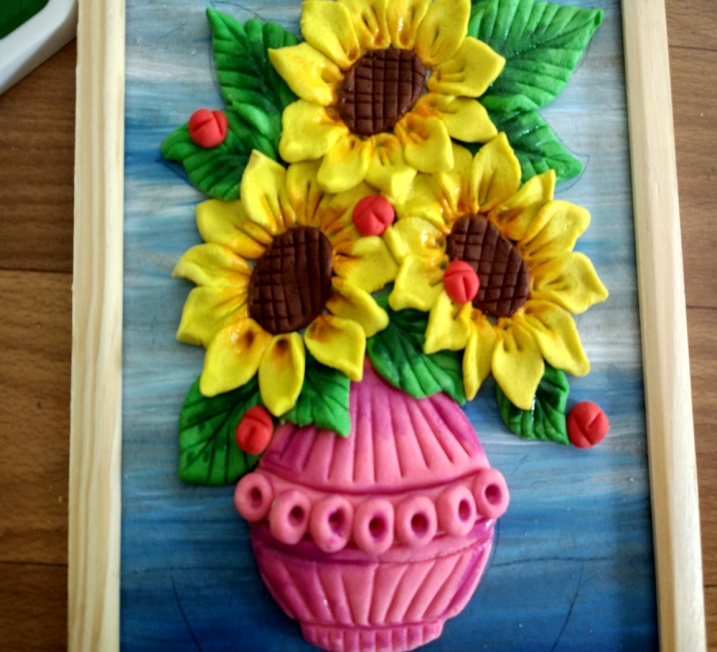 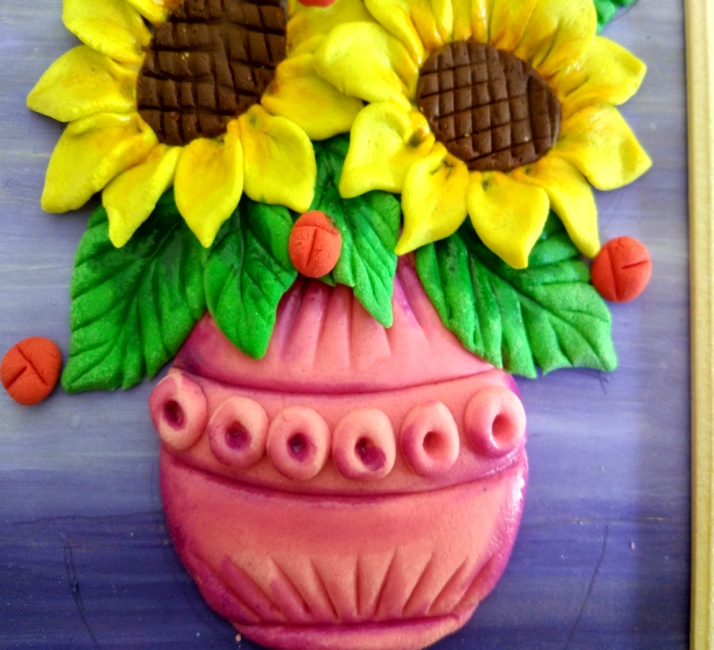 27Приложение 20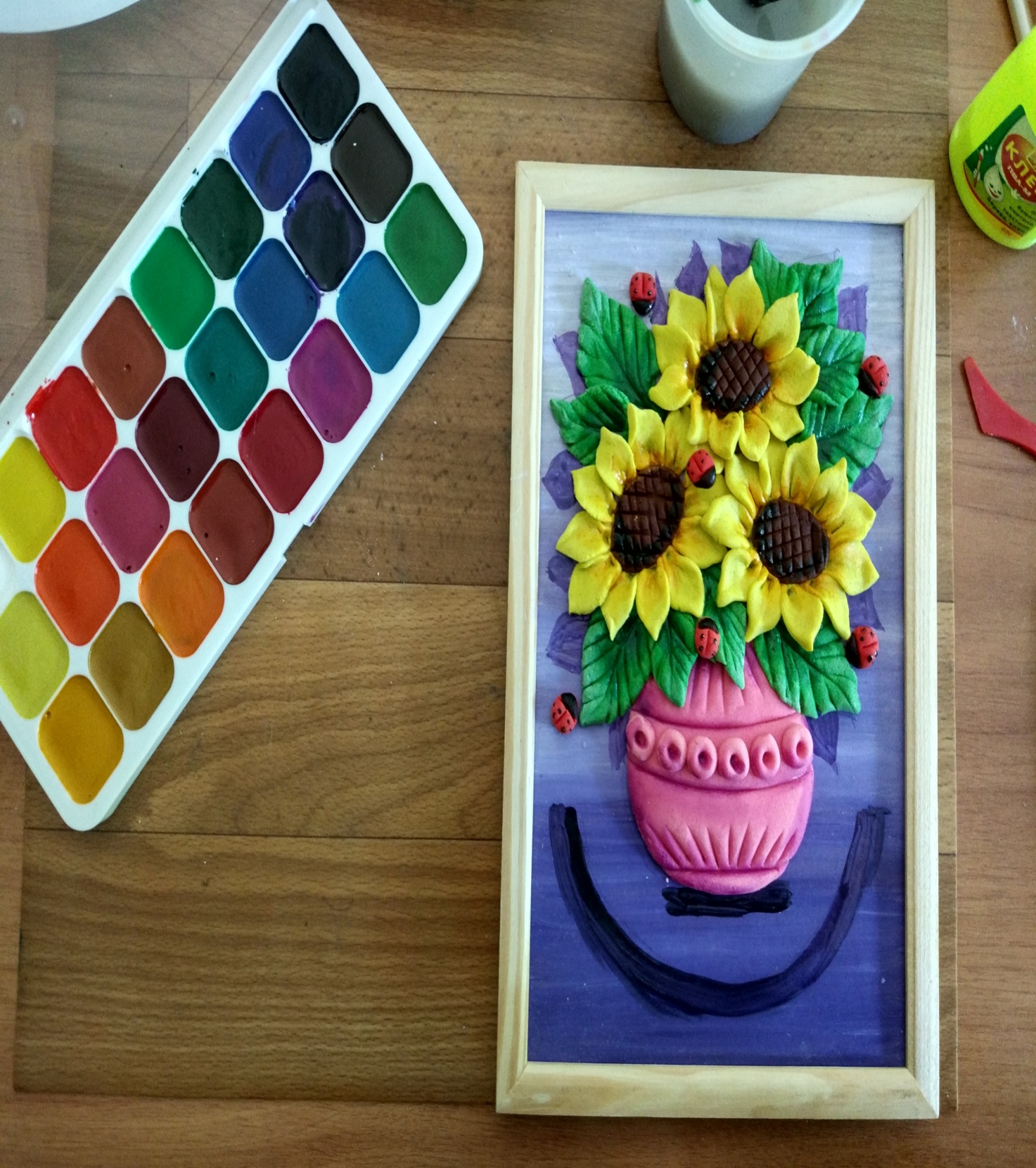 28Приложение 21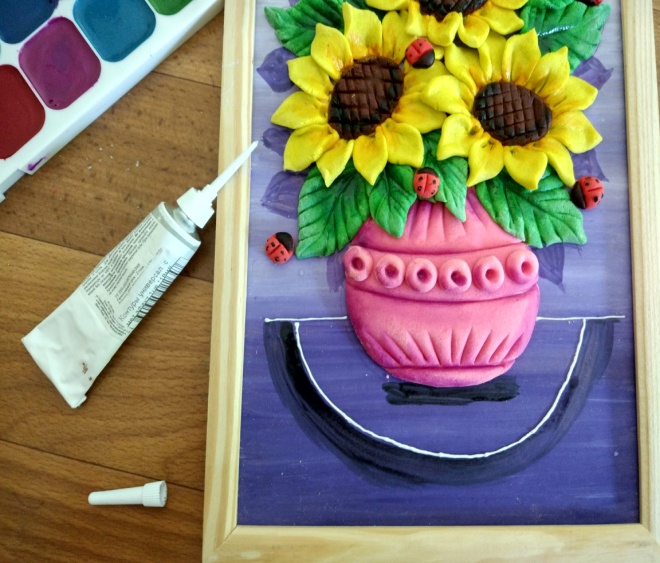 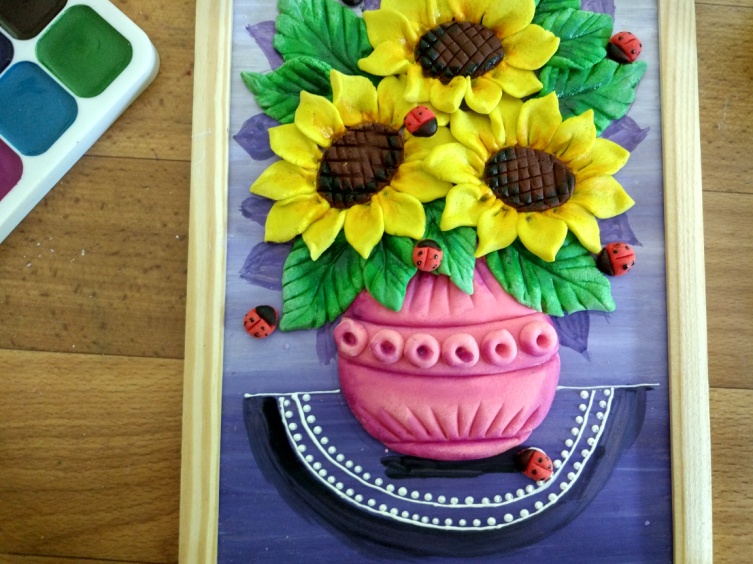 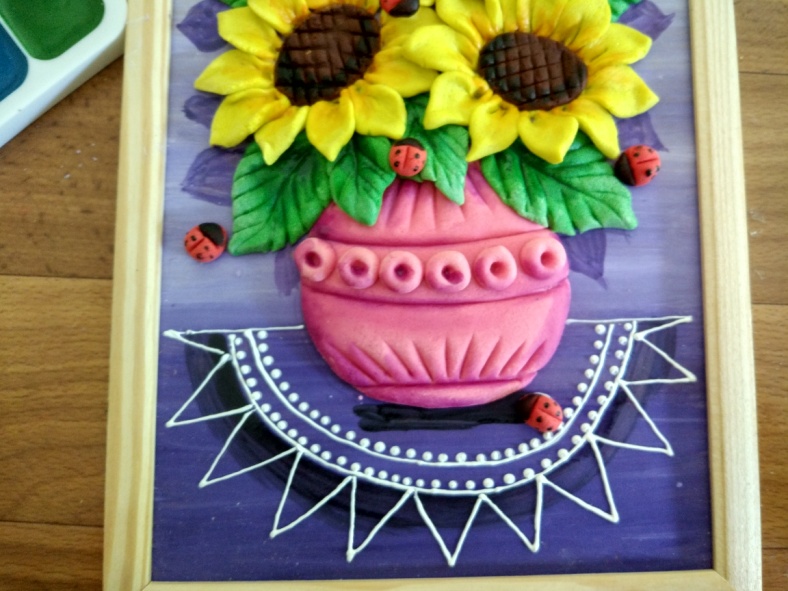 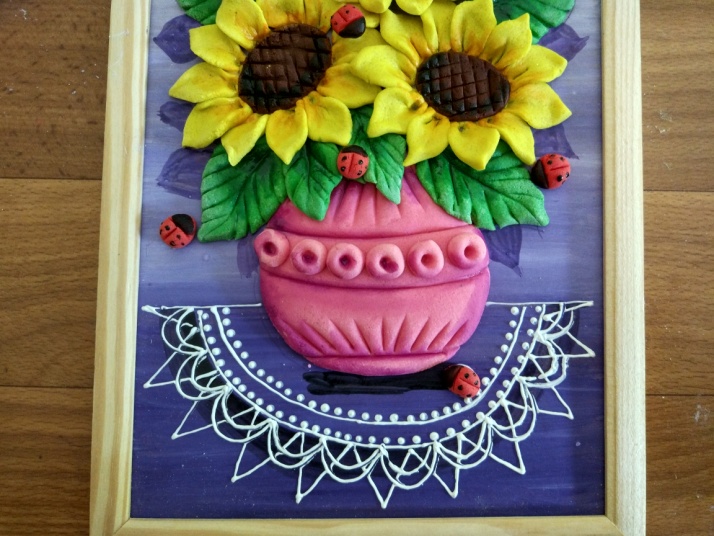 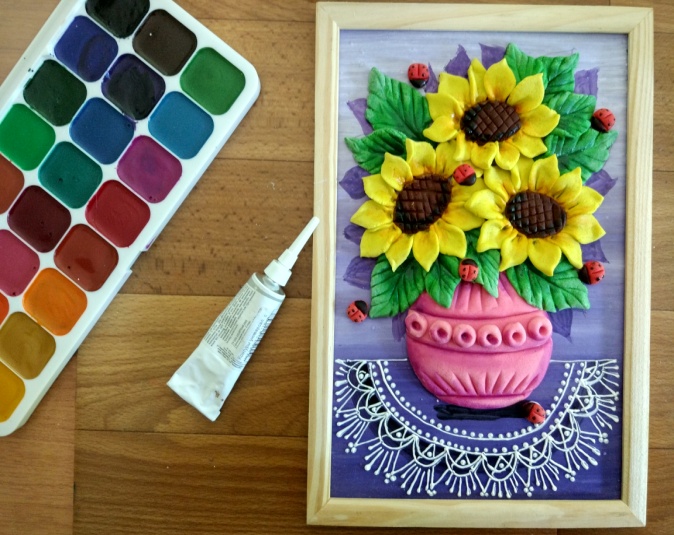 29Приложение 22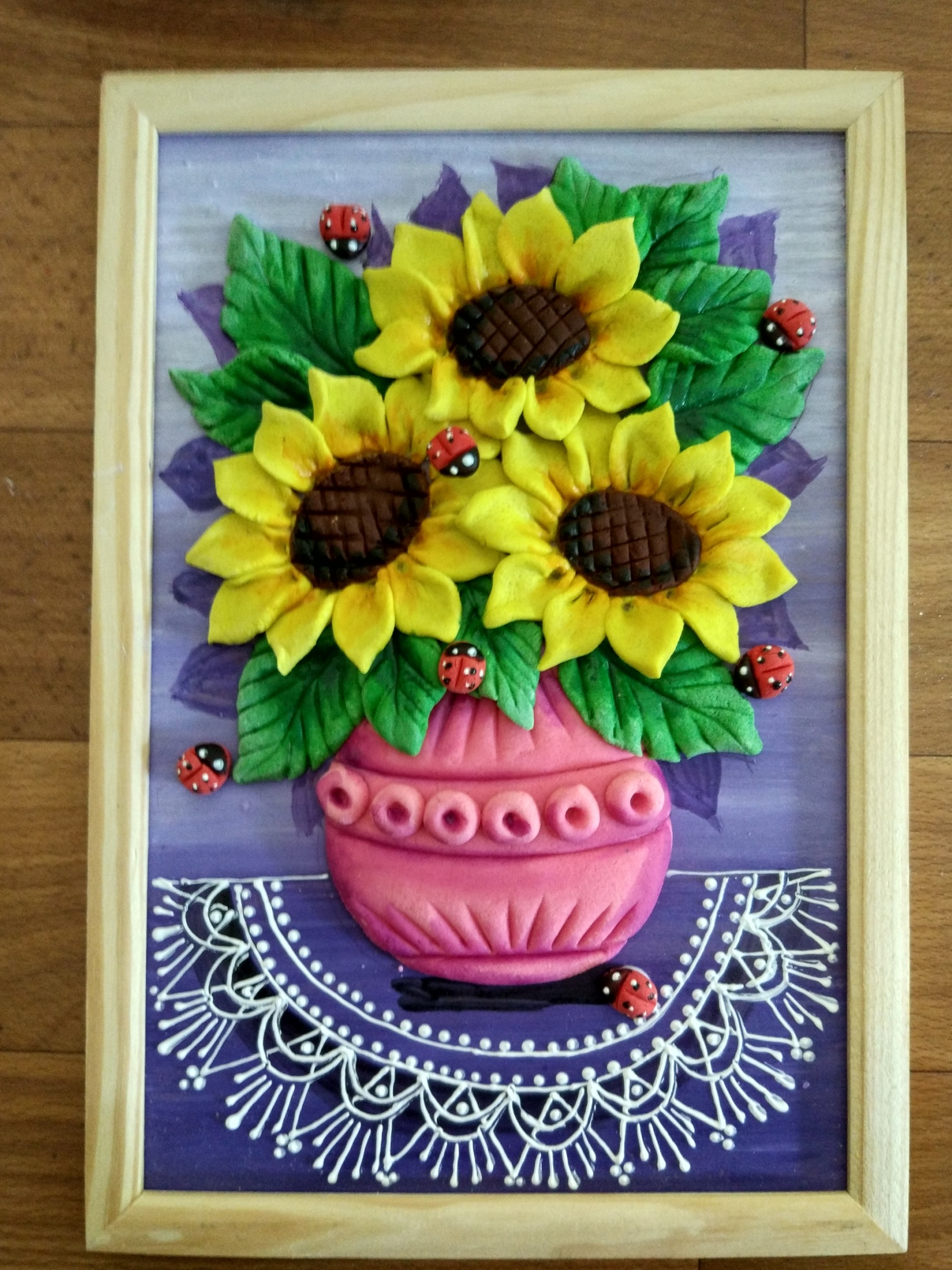 30